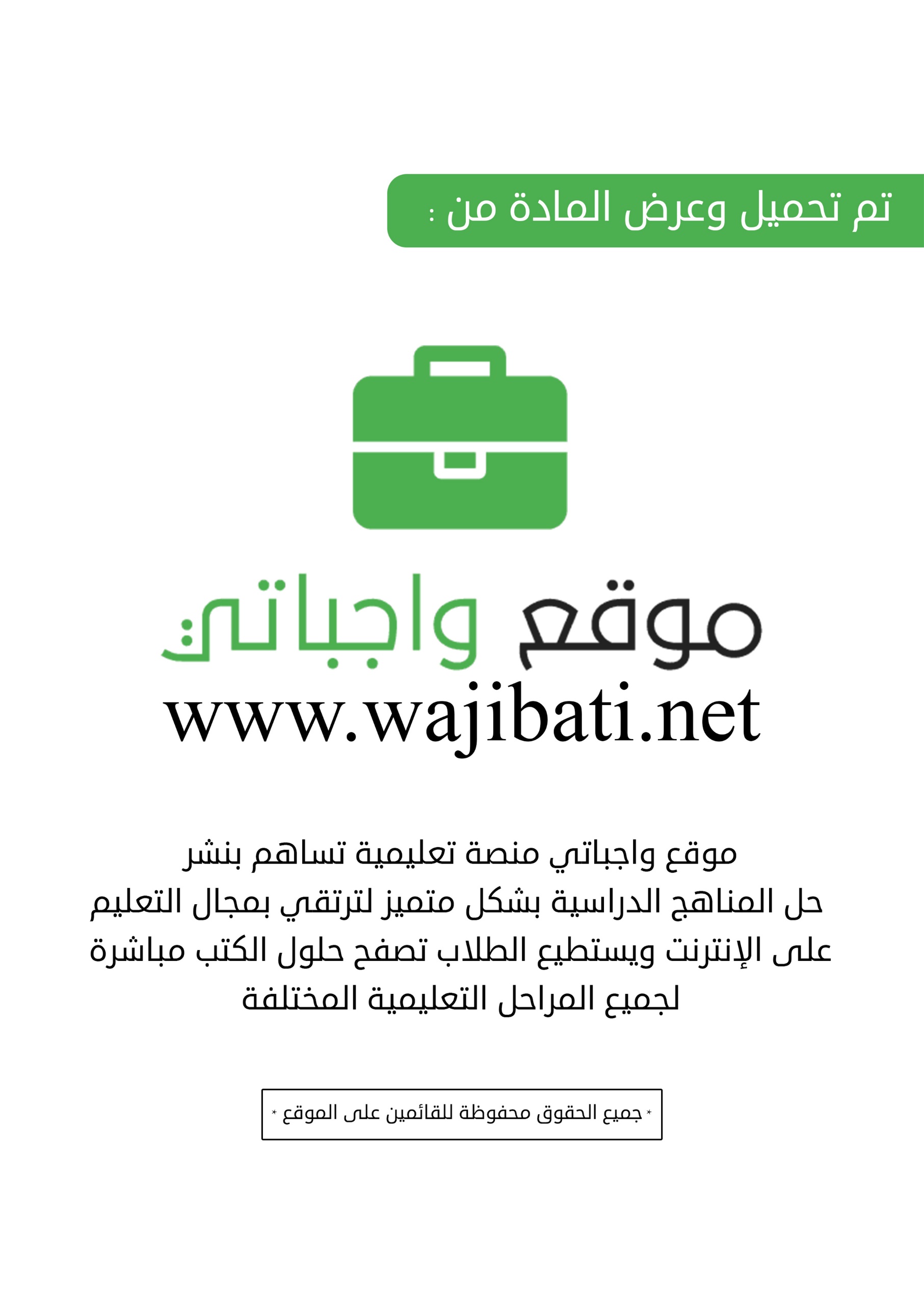 المادةالصفالوحدةموضوع الدرسالفصل الدراسيالتاريخعدد الحصصحديثالسادستكثير الماء بين يدي النبي ﷺ.تكثير الماء بين يدي النبي ﷺ.الثاني1التمهيدمراجعة الدرس السابق عن طريق استراتيجية نماذج كيجن (أسال، أسال، بدل) أو (انتشر، جد شريكاً، شارك) والتي تشمل اشراك الفصل كامل بتعلم وترفيه وفائدةعمل مسابقة بين مجموعات الفصل ويتم اختيار الطالب الذي يجيب عن طريق تطبيق الآيباد (الروليت) أو تطبيق (Student Callout) (القرعة)أو (البصمة) وتكون الأسئلة المطروحة من قبل الطلاب لإشراكهم في المراجعة.ومن الممكن تفعيل استراتيجية (الكرسي الساخن) أو (البطاقات المروحية) أو (البطاقات الملونة).كما يمكن ان تكون المراجعة على تطبيق (tiny tap) وأسرع مجموعة هي التي تحصل على الكنز.كما يمكن المراجعة باختبار قصير معد من قبل المجموعات وتتولى المجموعات تصحيحه كذلك.ومن الممكن عن طريق الاسئلة المباشرة للطلاب وتقيمهم مباشرة عن طريق تطبيق تيتشر كيك او كلاس دوجو أو (idoceo)يتم التمهيد بأحد التمهيدات التالية:  الاول: من خلال الاستماع للآيات أجمل سورة عن الماء وجعلنا من الماء كل شيء حي التي تتحدث عن أهمية الماء ومن خلال تفعيل الطلاب لمهارة (الاستماع النشط) ومن خلال تفعيل المعلم الاسئلة المباشرة أو لاستراتيجية (W5) او (اسئلة المعرفة) حسب حاجة الطلاب وطريقة الحوار يصل الطلاب الي موضوع الدرس.الثاني: عرض الآيات القارئ ماهر المعيقلي سورة الحج الآية 5 بعد الاستماع التي تتحدث عن أثر الماء في حياة الارض والناس، ومن خلال تفعيل الطلاب لمهارة (الاستماع النشط) أو استراتيجية (الملاحظات)أو (التلخيص) ومن خلال الاسئلة المباشرة أوو من خلال تفعيل المعلم لاستراتيجية (W5) او (اسئلة المعرفة) أو من خلال تطبيق (الوجه للوجه) يصل الطلاب لي موضوع الدرس.الأهدافالهدفالهدفالزمنالتقويمالتقويمالتقويمالتقويمالتكاليف المنزليةالتكاليف المنزليةالتكاليف المنزليةالتكاليف المنزليةالأهداف1أن يبين الطالب المراد بالمعجزة7النوعتشخيصيالسؤالالأمر الخارق للعادة الذي يجريه الله على يد أنبيائه ورسله يسمى بــ.........النوعصواب وخطأالنصالمعجزة هي أمر خارق للعادة يجريه الله على يد أنبيائه ورسله ويعجز البشر عن الاتيان بمثلهالأهداف2أن يكتب الطالب أمثلة من إنشائه لمعجزات النبي صلى الله عليه وسلم8النوعتشخيصيالسؤالالأمر الخارق للعادة الذي يجريه الله على يد أنبيائه ورسله ولا يستطيع البشر الاتيان بمثله يسمى بــ:النوعصواب وخطأالنصأعظم معجزة للنبي صلى الله عليه وسلم معجزة تكثير الماء بين يديهالأهداف3أن يشرح الطالب معجزة تكثير الماء بين يدي نبينا محمد صلى الله عليه وسلم يوم الحديبية8النوعتكوينيالسؤالأي من الآتي لا يعد من معجزات النبي محمد صلى الله عليه وسلم؟النوعصواب وخطأالنصمعجزة نبع الماء معجزة عظيمة لنبينا محمد صلى الله عليه وسلم حيث حدة مرة وأحدة يوم الحديبيةالأهداف4أن يثبت الطالب بالنصوص الشرعية معجزة تكثير الماء بين يدي نبينا محمد صلى الله عليه وسلم7النوعتكوينيالسؤالمعجزة تكثير الماء وقعت بين يدي نبي الله:النوعصواب وخطأالنصمعجزة نبع الماء من بين أصابع النبي محمد صلى الله عليه وسلم تدل على تأييد الله له وأنه مرسل من ربهالأهداف5أن يستنج الطالب دلائل نبع الماء بين يدي نبينا محمد صلى الله عليه وسلم7النوعختاميالسؤاليدل نبع الماء من بين يدي النبي محمد صلى الله عليه وسلم على نبوته وأنه......... من ربهالنوعصواب وخطأالنصتكررت معجزة تكثير الماء بين عدد من الأنبياء والرسلالاستراتيجياتالاستراتيجية دور المعلمدور المتعلمالوسائل التعليمةالاستراتيجياتخرائط المفاهيمتزويد الطلاب بخريطة مصممة جاهزة لأهداف الدرس (أمثلة لمعجزات النبي ﷺ).او اعطاء الطالب فرصة لتصميم خريطته الخاصة بنفسه.من الممكن الاستعانة ببرنامج (Inspiration، Free mind) لتصميم خريطته الخاصة. من الممكن تصميم خريطة مفاهيم لكامل الدرس يلخص فيها الطالب مكتسباته من الدرس. (تكون كتقويم ختامي للدرس).تنظيم المفاهيم في شكل يبرز العلاقة بينها، وحل تدريبات متنوعة عن المفهوم (أمثلة لمعجزات النبي ﷺ).تصميم خريطة لكامل الدرس يلخصها الطالب مكتسباته من الدرس وتكون بمثابة التقويم الختامي للدرس، بإمكان الطالب الاستعانة بما تم تزويده من قبل المعلم من خرائط (سبق الاشارة اليها في دور المعلم) وبإمكانه تصميم خريطته الخاصة، او الاستعانة بالتطبيق الذي سبق الاشارة اليه.كتاب الطالب / النشاطجهاز عرضشفافياتجهاز تسجيلمجسماتعيناتفيلم تعليميلوحاتمراجعأخرى................المواد التعليمية المساندةالاثراءالاثراء روابط خارجيةالمواد التعليمية المساندةالاسمالنوعكتاب: إظهار الحق ** نبع الماء بين يدي النبينبع الماء من بين أصابع النبى صلى الله عليه وسلم.mp4حديث معجزة الماء والطعام بين يدي رسول اللهقصة معجزة الرسول صلى الله عليه وسلم في تكثير الطعام للشيخ محمد العريفي 7دالمواد التعليمية المساندةMP3كتاب: إظهار الحق ** نبع الماء بين يدي النبينبع الماء من بين أصابع النبى صلى الله عليه وسلم.mp4حديث معجزة الماء والطعام بين يدي رسول اللهقصة معجزة الرسول صلى الله عليه وسلم في تكثير الطعام للشيخ محمد العريفي 7دالمواد التعليمية المساندةMP3كتاب: إظهار الحق ** نبع الماء بين يدي النبينبع الماء من بين أصابع النبى صلى الله عليه وسلم.mp4حديث معجزة الماء والطعام بين يدي رسول اللهقصة معجزة الرسول صلى الله عليه وسلم في تكثير الطعام للشيخ محمد العريفي 7دالمادةالصفالوحدةموضوع الدرسالفصل الدراسيالتاريخعدد الحصصحديثالسادسدلائل تكثير الماء بين يدي النبي ﷺ.وقف الماء في سبيل الله.الثاني1التمهيدمراجعة الدرس السابق عن طريق استراتيجية نماذج كيجن(أسال، أسال، بدل) أو (انتشر، جد شريكاً، شارك) والتي تشمل اشراك الفصل كامل بتعلم وترفيه وفائدةعمل مسابقة بين مجموعات الفصل ويتم اختيار الطالب الذي يجيب عن طريق تطبيق الآيباد (الروليت) أو تطبيق (Student Callout) (القرعة)أو (البصمة) وتكون الأسئلة المطروحة من قبل الطلاب لإشراكهم في المراجعة.ومن الممكن تفعيل استراتيجية (الكرسي الساخن) أو (البطاقات المروحية) أو (البطاقات الملونة).كما يمكن ان تكون المراجعة على تطبيق (tiny tap) وأسرع مجموعة هي التي تحصل على الكنز.كما يمكن المراجعة باختبار قصير معد من قبل المجموعات وتتولى المجموعات تصحيحه كذلك.ومن الممكن عن طريق الاسئلة المباشرة للطلاب وتقيمهم مباشرة عن طريق تطبيق تيتشر كيك او كلاس دوجو أو (idoceo)يتم التمهيد بأحد التمهيدات التالية:  الاول: من خلال الاستماع للآيات أجمل سورة عن الماء وجعلنا من الماء كل شيء حي التي تتحدث عن أهمية الماء ومن خلال تفعيل الطلاب لمهارة (الاستماع النشط) ومن خلال تفعيل المعلم الاسئلة المباشرة أو لاستراتيجية (W5) او (اسئلة المعرفة) حسب حاجة الطلاب وطريقة الحوار يصل الطلاب الي موضوع الدرس.الثاني: عرض الآيات القارئ أحمد العجمي سورة المؤمنون الآية 18 بعد الاستماع التي تتحدث عن نعمة إنزال الله للماء والقدرة على ذهابه من الارض بعد انزاله، ومن خلال تفعيل الطلاب لمهارة (الاستماع النشط) أو استراتيجية (الملاحظات)أو (التلخيص) ومن خلال الاسئلة المباشرة ومن خلال تفعيل المعلم لاستراتيجية (W5) او (اسئلة المعرفة) أو من خلال تطبيق (الوجه للوجه) يصل الطلاب لي موضوع الدرس.الأهدافالهدفالهدفالزمنالتقويمالتقويمالتقويمالتقويمالتكاليف المنزليةالتكاليف المنزليةالتكاليف المنزليةالتكاليف المنزليةالأهداف1أن يفصل الطالب المعاني الواردة في حديث (أن رسول الله قدم إلى المدينة وليس فيها ماء يستعذب...)10النوعتشخيصيالسؤاليدل قول النبي صلى الله عليه وسلم قال (إن الصدق يهدي إلى البر... على منزلة.........النوعصواب وخطأالنصالذي يلازم الصدق في القول والعمل يسمى عند الله صادقًاالأهداف2أن يستنبط الطالب الفوائد الواردة في حديث..(من يشتري بئر رومة...)10النوعتشخيصيالسؤالمعنى قول النبي صلى الله عليه وسلم (إن الصدق يهدي إلى البر): إن الصدق في القول و......... يجعل أعمال صاحبه أعمال خير وبر وطاعةالنوعاختيارات من متعددالنصالذي يلازم الصدق في أقواله وأفعاله يُكتب عند الله:الأهداف3أن يترجم الطالب لراوي الحديث عثمان بن عفان رضي الله عنه8النوعتكوينيالسؤالالبر يؤدي بصاحبه إلى.........النوعاختيارات من متعددالنص(اسم جامع لكل شر) المصطلح المناسب للمعنى السابق هو:الأهداف4أن يلخص الطالب أهمية وقف الماء في حياة الناس8النوعختاميالسؤالالصديق اسم يدل على المبالغة في.........النوعصواب وخطأالنصلا يؤثر الصدق على سمعة صاحبهالاستراتيجياتالاستراتيجية دور المعلمدور المتعلمالوسائل التعليمةالاستراتيجياتفكر، زاوج، شارك، ناقشتقسيم الطلاب إلى مجاميع صغيرة رباعية.شرح خطوات تنفيذ الاستراتيجية لدى الطلاب.طرح سؤال أو مسألة أو مشكلة تستثير تفكير الطلاب. (المعاني الواردة في حديث الرسول ﷺ).متابعة الطلاب في أثناء الحل للتعرف على طريقة تفكيرهم.مناقشة الطلاب وتزويدهم بالتغذية الراجعة المناسبة بعدت قديم حلولهم.يفكر كل طالب فرديًا في الإجابة عن السؤال (المعاني الواردة في حديث الرسول ﷺ) وتدوين الأفكار ذهنياً أو كتابياً في النموذج المعد أو ورقة يعدها الطالب.يتشارك كل طالبين معاً في المجموعة في مناقشة أفكارهما والاتفاق على نتيجة.ثم يتشارك ويتناقش الفريق معاً الأفكار والحلول.يتفق الفريق على الحلول وطريقة عرضها أمام بقية المجموعات.يعرض أحد الطلاب أفكار مجموعته على بقية الطلاب من خلال الحوار والنقاش.كتاب الطالب / النشاطجهاز عرضشفافياتجهاز تسجيلمجسماتعيناتفيلم تعليميلوحاتمراجعأخرى................المواد التعليمية المساندةالاثراءالاثراء روابط خارجيةالمواد التعليمية المساندةالاسمالنوعشاهد "بئر رومة " التي اشتراها عثمان بن عفان من يهودي ووهبها للمسلمينأحاديث نبوية في فضل (إطعام الطعام، وسقي الماء) من صحيح الترغيب والترهيب للشيخ الألبانيأحاديث في فضل الصدقة - قال النبي (صلى الله عليه وسلم): كل امرىء في ظل صدقته حتى يقضى بين الناسشرح الحديث في تحفة الاحوذيبرنامج دار السلام 2 الحلقة (32) بعنوان**بئر رومة **:ــ الشيخ صالح المغامسيعثمان بن عفان ((روائع السيرة)) للشيخ عائظ القرنيسيرة الصحابي عثمان بن عفان ذو النورين ~ نبيل العوضيتيسير الكريم المنان في سيرة عثمان بن عفان رضي الله عنه - شخصيته وعصرهالمواد التعليمية المساندةMP3شاهد "بئر رومة " التي اشتراها عثمان بن عفان من يهودي ووهبها للمسلمينأحاديث نبوية في فضل (إطعام الطعام، وسقي الماء) من صحيح الترغيب والترهيب للشيخ الألبانيأحاديث في فضل الصدقة - قال النبي (صلى الله عليه وسلم): كل امرىء في ظل صدقته حتى يقضى بين الناسشرح الحديث في تحفة الاحوذيبرنامج دار السلام 2 الحلقة (32) بعنوان**بئر رومة **:ــ الشيخ صالح المغامسيعثمان بن عفان ((روائع السيرة)) للشيخ عائظ القرنيسيرة الصحابي عثمان بن عفان ذو النورين ~ نبيل العوضيتيسير الكريم المنان في سيرة عثمان بن عفان رضي الله عنه - شخصيته وعصرهالمواد التعليمية المساندةMP3شاهد "بئر رومة " التي اشتراها عثمان بن عفان من يهودي ووهبها للمسلمينأحاديث نبوية في فضل (إطعام الطعام، وسقي الماء) من صحيح الترغيب والترهيب للشيخ الألبانيأحاديث في فضل الصدقة - قال النبي (صلى الله عليه وسلم): كل امرىء في ظل صدقته حتى يقضى بين الناسشرح الحديث في تحفة الاحوذيبرنامج دار السلام 2 الحلقة (32) بعنوان**بئر رومة **:ــ الشيخ صالح المغامسيعثمان بن عفان ((روائع السيرة)) للشيخ عائظ القرنيسيرة الصحابي عثمان بن عفان ذو النورين ~ نبيل العوضيتيسير الكريم المنان في سيرة عثمان بن عفان رضي الله عنه - شخصيته وعصرهالمادةالصفالوحدةموضوع الدرسالفصل الدراسيالتاريخعدد الحصصحديثالسادسوقف الماء سبيل – حديث عثماننشاط الوحدة.الثاني1التمهيدمراجعة الدرس السابق عن طريق استراتيجية نماذج كيجن(أسال، أسال، بدل) أو (انتشر، جد شريكاً، شارك) والتي تشمل اشراك الفصل كامل بتعلم وترفيه وفائدةعمل مسابقة بين مجموعات الفصل ويتم اختيار الطالب الذي يجيب عن طريق تطبيق الآيباد (الروليت) أو تطبيق (Student Callout) (القرعة)أو (البصمة) وتكون الأسئلة المطروحة من قبل الطلاب لإشراكهم في المراجعة.ومن الممكن تفعيل استراتيجية (الكرسي الساخن) أو (البطاقات المروحية) أو (البطاقات الملونة).كما يمكن ان تكون المراجعة على تطبيق (tiny tap) وأسرع مجموعة هي التي تحصل على الكنز.كما يمكن المراجعة باختبار قصير معد من قبل المجموعات وتتولى المجموعات تصحيحه كذلك.ومن الممكن عن طريق الاسئلة المباشرة للطلاب وتقيمهم مباشرة عن طريق تطبيق تيتشر كيك او كلاس دوجو أو (idoceo)يقترح التمهيد بأحد التمهيدات التالية:  الاول: الاستماع للآيات القارئ سعد الغامدي سورة البقرة الآية 22 التي تتحدث نعمة الله بإنزال الماء الذي كان سبب للحياة ومن خلال تفعيل الطلاب لمهارة (الاستماع النشط) ومن خلال تفعيل المعلم الاسئلة المباشرة أو لاستراتيجية (W5) او (اسئلة المعرفة) حسب حاجة الطلاب وطريقة الحوار يصل الطلاب الي موضوع الدرس.الثاني: عرض الآيات القارئ عبد الرحمن السديس سورة النحل الآية 10 بعد الاستماع التي تتحدث عن نعمة إنزال الله للماء وانبات النبات، ومن خلال تفعيل الطلاب لمهارة (الاستماع النشط) أو استراتيجية (الملاحظات)أو (التلخيص) ومن خلال الاسئلة المباشرة ومن خلال تفعيل المعلم لاستراتيجية (W5) او (اسئلة المعرفة) أو تطبيق (الوجه للوجه) يصل الطلاب لي موضوع الدرس.الأهدافالهدفالهدفالزمنالتقويمالتقويمالتقويمالتقويمالتكاليف المنزليةالتكاليف المنزليةالتكاليف المنزليةالتكاليف المنزليةالأهداف1أن يكتب الطالب أمثلة من إنشائه لصور الصدقة بالماء6النوعتشخيصيالسؤالرأيت أحد الطلاب أثناء الوضوء لصلاة الظهر يتوضأ عدة مرات ويبالغ في غسل أعضاء الوضوء مع هدر واضح في الماء وجهت له نصيحة وبينت له أن تصرفه هذا يعد من الإسراف في الماء وحكم الإسراف.........النوعاختيارات من متعددالنصأي من الآتي يعد من صور الصدقة بالماء؟الأهداف2أن يمثل الطالب لبعض التصرفات الخاطئة في استخدام الماء7النوعتشخيصيالسؤال(موت الحيوانات، جفاف الأرض، انعدام النظافة، موت المحاصيل الزراعية) النتائج السابقة هي نتائج متوقعة لهدر:النوعاختيارات من متعددالنصالصدقة بالمال لحفر الآبار في البلدان المسلمة الفقيرة تعد من أفضل القربات لله تعالىالأهداف3أن يحصر الطالب أبرز النتائج المتوقعة لهدر الماء7النوعتكوينيالسؤالأثناء بحثك في الكتب والمواقع العلمية المعتمدة شرعًا حول قصة نبع ماء زمزم تبين لك أن القصة مرتبطة بنبي الله:النوعصواب وخطأالنصمثل لبعض التصرفات الخاطئة في استخدام الماءالأهداف4أن يشرح الطالب قصة نبع ماء زمزم باختصار7النوعتكوينيالسؤالنبع ماء زمزم تحت قدمي نبي الله......... عليه السلامالنوعصواب وخطأالنصمن النتائج المتوقعة لهدر الماء موت الحيواناتالأهداف5أن يربط الطالب بين اسم الصحابي وفضله6النوعختاميالسؤالالصحابي الذي روى لنا قصة تكثير الماء بين يدي النبي محمد صلى الله عليه وسلم في غزوة الحديبية، شهد بيعة العقبة الثانية مع أبيه هو......... بن عبدالله الأنصاريالنوعاختيارات من متعددالنصأول من جهر من الصحابة بالقرآن الكريم عند الكعبة هو:الأهداف6أن يستنبط الطالب سبب العقوبة الواردة في قول النبي (ثلاثة لا يكلمهم الله يوم القيامة...7النوعختاميالسؤال يدل قول النبي صلى الله عليه وسلم (ثلاثة لا يكلمهم الله يوم القيامة ولا ينظر إليهم فيقول الله: اليوم أمنعك فضلي كما منعت فضل مالم تعمل يداك) العقوبة الواردة في الحديث السابق تتعلق بمن يمنع فضل.........النوعاختيارات من متعددالنصالعقوبة التي جعلها الله لمن يمنع فضل ماء عن الصدقة به للمحتاجين هي:الاستراتيجياتالاستراتيجية دور المعلمدور المتعلمالوسائل التعليمةالاستراتيجياتخرائط المفاهيمتزويد الطلاب بخريطة مصممة جاهزة لأهداف الدرس (يربط بين اسم الصحابي وفضله، وأمثلة لصور الصدقة بالماء).او اعطاء الطالب فرصة لتصميم خريطته الخاصة بنفسه.من الممكن الاستعانة ببرنامج (Inspiration، Free mind) لتصميم خريطته الخاصة. من الممكن تصميم خريطة مفاهيم لكامل الدرس يلخص فيها الطالب مكتسباته من الدرس. (تكونن كتقويم ختامي للدرس).تنظيم المفاهيم في شكل يبرز العلاقة بينها، وحل تدريبات متنوعة عن المفهوم (يربط بين اسم الصحابي وفضله، وأمثلة لصور الصدقة بالماء) تصميم خريطة لكامل الدرس يلخص فيها الطالب مكتسباته من الدرس وتكون بمثابة التقويم الختامي للدرس، بإمكان الطالب الاستعانة بما تم تزويده من قبل المعلم من خرائط (سبق الاشارة اليها في دور المعلم) وبإمكانه تصميم خريطته الخاصة، او الاستعانة بالتطبيق الذي سبق الاشارة اليه.كتاب الطالب / النشاطجهاز عرضشفافياتجهاز تسجيلمجسماتعيناتفيلم تعليميلوحاتمراجعأخرى................المواد التعليمية المساندةالاثراءالاثراء روابط خارجيةالمواد التعليمية المساندةالاسمالنوعحل كتاب الطالب حديث الوحدة الاولى الصف السادس مطور الفصل الثاني 1437حل كتاب النشاط حديث الوحدة الاولى الصف السادس الفصل الثانيالمواد التعليمية المساندةMP3حل كتاب الطالب حديث الوحدة الاولى الصف السادس مطور الفصل الثاني 1437حل كتاب النشاط حديث الوحدة الاولى الصف السادس الفصل الثانيالمواد التعليمية المساندةMP3حل كتاب الطالب حديث الوحدة الاولى الصف السادس مطور الفصل الثاني 1437حل كتاب النشاط حديث الوحدة الاولى الصف السادس الفصل الثانيالمادةالصفالوحدةموضوع الدرسالفصل الدراسيالتاريخعدد الحصصحديثالسادستكثير الطعام بين يدي النبي ﷺ.تكثير الطعام بين يدي النبي ﷺ.الثاني1التمهيدمراجعة الدرس السابق عن طريق استراتيجية نماذج كيجن(أسال، أسال، بدل) أو (انتشر، جد شريكاً، شارك) والتي تشمل اشراك الفصل كامل بتعلم وترفيه وفائدةعمل مسابقة بين مجموعات الفصل ويتم اختيار الطالب الذي يجيب عن طريق تطبيق الآيباد (الروليت) أو تطبيق (Student Callout) (القرعة)أو (البصمة) وتكون الأسئلة المطروحة من قبل الطلاب لإشراكهم في المراجعة.ومن الممكن تفعيل استراتيجية (الكرسي الساخن) أو (البطاقات المروحية) أو (البطاقات الملونة).كما يمكن ان تكون المراجعة على تطبيق (tiny tap) وأسرع مجموعة هي التي تحصل على الكنز.كما يمكن المراجعة باختبار قصير معد من قبل المجموعات وتتولى المجموعات تصحيحه كذلك.ومن الممكن عن طريق الاسئلة المباشرة للطلاب وتقيمهم مباشرة عن طريق تطبيق تيتشر كيك او كلاس دوجو أو (idoceo)يتم التمهيد بأحد التمهيدات التالية:  الاول: الاستماع للآيات القارئ ماهر المعيقلي سورة سبأ الآية 15 التي ذكرت الطعام كنعمة من الله تعالى ومن خلال تفعيل الطلاب لمهارة (الاستماع النشط) ومن خلال تفعيل المعلم الاسئلة المباشرة أو لاستراتيجية (W5) او (اسئلة المعرفة) حسب حاجة الطلاب وطريقة الحوار يصل الطلاب الي موضوع الدرس.الثاني: عرض الآيات القارئ أحمد العجمي سورة الحاقة الآية 24 بعد الاستماع التي تتحدث عن نعيم الجنة وتذكر منه الاكل، ومن خلال تفعيل الطلاب لمهارة (الاستماع النشط) أو استراتيجية (الملاحظات)أو (التلخيص) ومن خلال الاسئلة المباشرة أوو من خلال تفعيل المعلم لاستراتيجية (W5) او (اسئلة المعرفة) أو من خلال تطبيق (الوجه للوجه) يصل الطلاب لي موضوع الدرس.الأهدافالهدفالهدفالزمنالتقويمالتقويمالتقويمالتقويمالتكاليف المنزليةالتكاليف المنزليةالتكاليف المنزليةالتكاليف المنزليةالأهداف1أن يورد الطالب قصصًا تُثبت معجزة تكثير الطعام بين يدي رسول الله صلى الله عليه وسلم12النوعتشخيصيالسؤالالصحابي الذي روى قصة تكثير الطعام بين يدي النبي صلى الله عليه وسلم حينما قال له النبي (كِل للقوم)وذلك لسداد دين والده هو......... بن عبدالله رضي الله عنهالنوعصواب وخطأالنصحدثت معجزة تكثير الطعام بين يدي الرسول صلى الله عليه وسلم عندما أراد سداد دين والدهالأهداف2أن يترجم الطالب للصحابي جابر رضي الله عنه5النوعتشخيصيالسؤالالغزوة التي حدثت فيها معجزة تكثير الطعام بين يدي الرسول الله عليه وسلم عندما أراد الصحابة نحر إبلهم من الجوع هي غزوة:النوعاختيارات من متعددالنصصحابي جليل توفي والده في غزوة أحد شهد العقبة مع السبعين، وكان أصغرهم هو:الأهداف3أن يحدد الطالب اسم الغزوة التي حدثت فيها معجزة تكثير الطعام بين يدي الرسول صلى الله عليه وسلم5النوعتكوينيالسؤالالمعجزة التي حدثت بين يدي الرسول صلى الله عليه وسلم في غزوة تبوك وتعتبر من المعجزات العظيمة هي معجزة:النوعصواب وخطأالنصفي غزوة أحد حدثت معجزة تكثير الطعام بين يدي الرسول الله عليه وسلم عندما أراد الصحابة نحر إبلهم من الجوع.الأهداف4أن يحدد الطالب الموقف الذي قال فيه الرسول صلى الله عليه وسلم (أشهد أن لا إله إلا الله وأني رسول الله لا يلقى الله بهما عبد غير شاك فيحجب عن الجنة7النوعتكوينيالسؤالعند حدوث معجزة تكثير الطعام في غزوة تبوك قال النبي صلى الله عليه وسلم:النوعصواب وخطأالنصقال النبي صلى الله عليه وسلم (أشهد أن لا إله إلا الله وأني رسول الله لا يلقى الله بهما عبد غير شاك فيحجب عن الجنة) عند حدوث معجزة تكثير الماء.الأهداف5أن يوضح الطالب دلالة تكثير الطعام بين يدي النبي صلى الله عليه وسلم5النوعختاميالسؤالتدل معجزة تكثير الطعام بين يدي النبي صلى الله عليه وسلم على:النوعصواب وخطأالنصيدل تكثير الطعام بين يدي النبي صلى الله عليه وسلم على تأييد الله سبحانه لنبيه محمد صلى الله عليه وسلم ووفرة معجزاتهالأهداف6أن يستنتج الطالب وجه الإعجاز في تكثير الطعام بين يدي النبي صلى الله عليه وسلم من خلال القصص المطروحة5النوعختاميالسؤالتدل معجزة تكثير الطعام بين يدي النبي صلى الله عليه وسلم على صدق نبوته وكثرة بركته ووفرة.........النوعصواب وخطأالنصوجه الإعجاز في تكثير الطعام بين يدي الرسول صلى الله عليه وسلم هو إجراء ذلك على يد النبي دون غيره من البشر ويعجز البشر عن الاتيان بمثله.الاستراتيجياتالاستراتيجية دور المعلمدور المتعلمالوسائل التعليمةالاستراتيجياتالعصف الذهنييقترح العصف الشجري (يزود المعلم الطلاب بشجرة العصف الخاصة بالمجموعات، تجمع قصصا تثبت تكثير الماء بين يدي النبي ﷺ فيها حسب معرفة الطلاب، تغربل الاجابات في شجرة العصف الخاصة بالمعلم ويحتفظ بالإجابات الصحيحة فقط)توليد أكبر عدد ممكن من الأفكار بشكل تلقائي وسريع وحر التي يمكن بواسطتها حل المشكلة احترام أراء أقرانه وتقديرها، والاستفادة من أفكارهم، من خلال تطويرها والبناء عليها. تطبق الاستراتيجية من الطلاب كما تم الاشارة اليه في تلميح المعلم.كتاب الطالب / النشاطجهاز عرضشفافياتجهاز تسجيلمجسماتعيناتفيلم تعليميلوحاتمراجعأخرى................المواد التعليمية المساندةالاثراءالاثراء روابط خارجيةالمواد التعليمية المساندةالاسمالنوعبرنامج النجوم د. عائض القرني ح 27 جابر بن عبد الله الأنصاري رضي الله عنهمحمد العريفي وقصة جابر بن عبدالله رضي الله عنه مع النبي صلى الله عليه وسلم في الخندقتكثير الطعام والشراب ببركة رسول الله -صلى الله عليه وسلم- الكلم الطيبالبداية والنهاية/الجزء السادس/قصة أخرى في تكثير الطعام في بيت فاطمةموسوعة السنة النبويةسبابُ البركة في الرزق- خطبة لسماحة المفتي عبد العزيز آل الشيخ موقع مكتبة المسجد النبويقصة معجزة الرسول صلى الله عليه وسلم في تكثير الطعام للشيخ محمد العريفيالمواد التعليمية المساندةMP3برنامج النجوم د. عائض القرني ح 27 جابر بن عبد الله الأنصاري رضي الله عنهمحمد العريفي وقصة جابر بن عبدالله رضي الله عنه مع النبي صلى الله عليه وسلم في الخندقتكثير الطعام والشراب ببركة رسول الله -صلى الله عليه وسلم- الكلم الطيبالبداية والنهاية/الجزء السادس/قصة أخرى في تكثير الطعام في بيت فاطمةموسوعة السنة النبويةسبابُ البركة في الرزق- خطبة لسماحة المفتي عبد العزيز آل الشيخ موقع مكتبة المسجد النبويقصة معجزة الرسول صلى الله عليه وسلم في تكثير الطعام للشيخ محمد العريفيالمواد التعليمية المساندةMP3برنامج النجوم د. عائض القرني ح 27 جابر بن عبد الله الأنصاري رضي الله عنهمحمد العريفي وقصة جابر بن عبدالله رضي الله عنه مع النبي صلى الله عليه وسلم في الخندقتكثير الطعام والشراب ببركة رسول الله -صلى الله عليه وسلم- الكلم الطيبالبداية والنهاية/الجزء السادس/قصة أخرى في تكثير الطعام في بيت فاطمةموسوعة السنة النبويةسبابُ البركة في الرزق- خطبة لسماحة المفتي عبد العزيز آل الشيخ موقع مكتبة المسجد النبويقصة معجزة الرسول صلى الله عليه وسلم في تكثير الطعام للشيخ محمد العريفيالمادةالصفالوحدةموضوع الدرسالفصل الدراسيالتاريخعدد الحصصحديثالسادسدلائل تكثير الطعام بين يدي النبي ﷺ.الجود بالطعامالثاني1التمهيداراجع ما سبق عن طريق مسابقة للأسرع إجابة، ويتم اختيار الطلاب عن طريق برنامج (الروليت) أو (القرعة) وتكون الاسئلة المطروحة من قبل الطلاب لإشراكهم في المراجعة، وتدريبهم على صياغة الاسئلة بطريقة صحيحة، كما يمكن تفعيل استراتيجية (البطاقات المروحية) أو (شجرة المعرفة) لكل مجموعة، أو (نموذج فراير) لكل مجموعة.يقترح أحد التمهيدات التالية:الاول: عن طريق مراجعة الدرس السابق لربط الدرس السابق بالجديد ومنه ندخل الي الدرس الجديد.ثانياً: عرض صور للاجتماع على الطعام، ويدار الحوار والنقاش مع الطلاب لنصل الي عنوان الدرس.ثالثاً: عرض صور للإسراف في الطعام والتبذير فيه ومناقشة الطلاب حول هذه المشكلة ومن خلال الحلول نصل الي موضوع الدرس. رابعاً: عرض مقطع عن فلم قصير عن حفظ النعمومن خلال كتابة الطلاب للملاحظات على المقطع، ومن خلال الحوار مع الطلاب حول المشكلة والحلول الممكنة يصل الطلاب الي موضوع الدرس.الأهدافالهدفالهدفالزمنالتقويمالتقويمالتقويمالتقويمالتكاليف المنزليةالتكاليف المنزليةالتكاليف المنزليةالتكاليف المنزليةالأهداف1أ ن يشرح الطالب المعاني الواردة في قول النبي صلى الله عليه وسلم(طعام الاثنين يكفي الثلاثة وطعام الثلاثة يكفي الأربعة..)شرحًا وافيًا10النوعتشخيصيالسؤالمعنى طعام الواحد في قول النبي صلى الله عليه وسلم (طعام الواحد يكفي الاثنين وطعام الاثنين يكفي الأربعة ...) أي مقدار الطعام الذي......... رجلًا وأحداالنوعصواب وخطأالنص يدل قول النبي صلى الله عليه وسلم((طَعَامُ الواحد يَكْفِي الِاثْنَيْنِ)) أي أن مقدار الطعام الذي يشبع رجلا وأحدا فإنه يشبع شخصين شبعًا تامًاالأهداف2أن يبين الطالب حكم الاجتماع على الطعام5النوعتشخيصيالسؤال يدل قول النبي صلى الله عليه وسلم ((طَعَامُ الواحد يَكْفِي الِاثْنَيْنِ وَطَعَامُ الِاثْنَيْنِ يَكْفِي الْأَرْبَعَةَ وَطَعَامُ الْأَرْبَعَةِ يَكْفِي الثَّمَانِيَةَ)) على:النوعصواب وخطأالنصالحكم المستنبط من قول النبي صلى الله عليه وسلم((طَعَامُ الواحد يَكْفِي الِاثْنَيْنِ وَطَعَامُ الِاثْنَيْنِ يَكْفِي الْأَرْبَعَةَ..))هو وجوب الاجتماع على الأكل الأهداف3أن يستنبط الطالب الفوائد الواردة في قول النبي صلى الله عليه وسلم(طعام الاثنين يكفي الثلاثة وطعام الثلاثة يكفي الأربعة...)10النوعتكوينيالسؤالرأيت صديقك وهو يأكل بمفرده وحوله اثنين من الفقراء، بينت له هدي النبي في الحض على المكارم وأن النبي حث على الاجتماع على الطعام وأنه:النوعصواب وخطأالنصمن أسباب حصول البركة في الطعام الاجتماع عليه ومواساة الفقير والمحتاج منهالأهداف4أن يترجم الطالب لراوي الحديث جابر بن عبدالله رضي الله عنه8النوعتكوينيالسؤالحكم الاجتماع على الطعام.........النوعصواب وخطأالنصدل قول النبي صلى الله عليه وسلم ((طَعَامُ الواحد يَكْفِي الِاثْنَيْنِ وَطَعَامُ الِاثْنَيْنِ يَكْفِي الْأَرْبَعَةَ..)) على وجوب الاجتماع على الطعام	الأهداف5أن يذكر الطالب بعضًا من أسباب حصول البركة في الطعام7النوعختاميالسؤالمن أسباب حصول......... في الطعام الاجتماع عليه ومواساة الفقير والمحتاج منهالنوعاختيارات من متعددالنصلا يؤثر الصدق على سمعة صاحبهالاستراتيجياتالاستراتيجية دور المعلمدور المتعلمالوسائل التعليمةالاستراتيجياتخرائط المفاهيمتزويد الطلاب بخريطة مصممة جاهزة لراوي الحديث.او اعطاء الطالب فرصة لتصميم خريطته الخاصة بنفسه.من الممكن الاستعانة ببرنامج (Inspiration،Free mind) لتصمم خريطته الخاصة. من الممكن تصميم خريطة مفاهيم لكامل الدرس يلخص فيها الطالب مكتسباته من الدرس.تنظيم المفاهيم في شكل يبرز العلاقة بينها، وحل تدريبات متنوعة عن المفهوم.تصميم خرائطمفاهيم لراوي الحديث تحوي: (نسبة، فضله، صفاته، وفاته).ومن الممكن تصميم خرائطمفاهيم لكامل الدرس يضع فيها الطالب جميع مكتسباته في الدرس.كتاب الطالب / النشاطجهاز عرضشفافياتجهاز تسجيلمجسماتعيناتفيلم تعليميلوحاتمراجعأخرى................المواد التعليمية المساندةالاثراءالاثراء روابط خارجيةالمواد التعليمية المساندةالاسمالنوع190- شرح رياض الصالحين / باب الإيثار والمواساة/ طعام الوأحد-إن الأشعريين / بن عثيمينتكثير الأيدي عَلَى الطعام - وكراهة الشرب من فم القربة والنفخ في الشراب.. - شيخ عبد الرزاق البدرالمكتبة الإسلامية كتاب البخاري باب الأطعمةشرح حديث أبي هريرة طعام الإثنين كافي الثلاثة، وحديث جابر يقول طعام الوأحد موقع الشيخ خالد بن عثمان السبتجامع السنة وشروحهاالمواد التعليمية المساندةMP3190- شرح رياض الصالحين / باب الإيثار والمواساة/ طعام الوأحد-إن الأشعريين / بن عثيمينتكثير الأيدي عَلَى الطعام - وكراهة الشرب من فم القربة والنفخ في الشراب.. - شيخ عبد الرزاق البدرالمكتبة الإسلامية كتاب البخاري باب الأطعمةشرح حديث أبي هريرة طعام الإثنين كافي الثلاثة، وحديث جابر يقول طعام الوأحد موقع الشيخ خالد بن عثمان السبتجامع السنة وشروحهاالمواد التعليمية المساندةMP3190- شرح رياض الصالحين / باب الإيثار والمواساة/ طعام الوأحد-إن الأشعريين / بن عثيمينتكثير الأيدي عَلَى الطعام - وكراهة الشرب من فم القربة والنفخ في الشراب.. - شيخ عبد الرزاق البدرالمكتبة الإسلامية كتاب البخاري باب الأطعمةشرح حديث أبي هريرة طعام الإثنين كافي الثلاثة، وحديث جابر يقول طعام الوأحد موقع الشيخ خالد بن عثمان السبتجامع السنة وشروحهاالمادةالصفالوحدةموضوع الدرسالفصل الدراسيالتاريخعدد الحصصحديثالسادسالجود بالطعام – حديث جابر رضي الله عنهنشاط الوحدة الثاني1التمهيدأقوم بمراجعة الوحدة كاملة عن طريق مسابقة بين الطلاب للأسرع إجابة، ويتم اختيار الطلاب عن طريق برنامج (الروليت) أو (القرعة) وتكون الاسئلة المطروحة من قبل الطلاب لإشراكهم في المراجعة، وتدريبهم على صياغة الاسئلة بطريقة صحيحة، كما يمكن تفعيل استراتيجية (البطاقات المروحية) أو (شجرة المعرفة) لكل مجموعة، ومن ثم تجمع الافكار عن الوحدة السابقة في شجرة المعرفة الخاصة بالفصل مع مراعاة استبعاد المكرر، أو (نموذج فراير) لكل مجموعة.من خلال استرجاع المعلومات المكتسبة من الوحدة السابقة يتم الدخول الي الدرس الجديد.تتم مراجعة الدرس السابق عن طريق اختبار قصير يعد من قبل المعلم، او من قبل المجموعات، كل مجموعة تعد اختبار قصير للمجموعة الاخرى بمساعدة المعلم.الأهدافالهدفالهدفالزمنالتقويمالتقويمالتقويمالتقويمالتكاليف المنزليةالتكاليف المنزليةالتكاليف المنزليةالتكاليف المنزليةالأهداف1أن يثبت الطالب بالنصوص الشرعية فضل إطعام الطعام وكونه صدقة وكفارة لكثير من الذنوب10النوعتشخيصيالسؤالأي من الآتي لا يعد من صور إطعام الطعام التي حث عليها الشرعالنوعصواب وخطأالنصأثبت الله فضل إطعام الطعام في نصوص كثيرة في القرآن ومن ذلك أنه جعل كفارة اليمين إطعام ستون مسكينًاالأهداف2أن يكتب الطالب أمثلة من إنشائه لإطعام الطعام8النوعتشخيصيالسؤالحدثت مجاعة شديد ة في دولة عربية مجاورة فالواجب علينا تقديم......... لهمالنوعصواب وخطأالنصيستحب إطعام الطعام كفارة لليمينالأهداف3أن يستدل الطالب من السنة على تسابق الصحابة في إهداء الطعام للرسول صلى الله عليه وسلم6النوعتكوينيالسؤالكان الصحابة رضي الله عنهم يتسابقون في......... الطعام للرسول صلى الله عليه وسلمالنوعصواب وخطأالنصيعد إقامة حفلات الطعام الفارهة وتصويرها ونشرها عبر مواقع التواصل الاجتماعي (سناب شات، واتس آب) من صور إطعام الطعامالأهداف4أن يصحح الطالب بعض المواقف الخاطئة في المجتمع والمتعلقة بإطعام الطعام8النوعختاميالسؤالحضر زميلك للمدرسة ونسي وجبة الإفطار مما درست في حديث إطعام الطعام اختر التصرف الأمثل لمعالجة ذلك:النوعاختيارات من متعددالنصأي من التالي يعد من النصوص الدالة على فضل إطعام الطعام وكونه كفارة لكثير من الذنوبالاستراتيجياتالاستراتيجية دور المعلمدور المتعلمالوسائل التعليمةالاستراتيجياتفكر، زاوج، شاركشرح الاستراتيجية للطلاب قبل التطبيق، وتقسيم الأدوار بين الطلاب، وطرح سؤالا يرتبط بالدرس أو مشكلة ذات نهاية مفتوحة، وتقديم تغذية راجعة للطلاب.تقسيم الطلاب إلى مجاميع صغيرة رباعية.شرح خطوات تنفيذ الاستراتيجية لدى الطلاب.طرح سؤال أو مسألة أو مشكلة تستثير تفكير الطلاب. (تصحيح المواقف الخاطئة في المجتمع المتعلقة بالطعام، أمثلة على إطعام الطعام).متابعة الطلاب في أثناء الحل للتعرف على طريقة تفكيرهم.مناقشة الطلاب وتزويدهم بالتغذية الراجعة المناسبة بعد تقديم حلولهم.فكر كل طالب فرديًا في الإجابة عن السؤال (تصحيح المواقف الخاطئة في المجتمع المتعلقة بالطعام، أمثلة على إطعام الطعام) وتدوين الأفكار ذهنياً أو كتابياً في النموذج المعد أو ورقة يعدها الطالب.يتشارك كل طالبين معاً في المجموعة في مناقشة أفكارهما والاتفاق على نتيجة.ثم يتشارك ويتناقش الفريق معاً الأفكار والحلول.يتفق الفريق على الحلول وطريقة عرضها أمام بقية المجموعات.كتاب الطالب / النشاطجهاز عرضشفافياتجهاز تسجيلمجسماتعيناتفيلم تعليميلوحاتمراجعأخرى................المواد التعليمية المساندةالاثراءالاثراء روابط خارجيةالمواد التعليمية المساندةالاسمالنوعموقف أغنياء الصحابة من مواساة النبي صلى الله عليه وسلم في الطعام.حل حديث كتاب النشاط الوحدة الثانية الصف السادس الفصل الثاني 1437نماذج مِن إيثار الصَّحابة رضوان الله عليهمالمواد التعليمية المساندةMP3موقف أغنياء الصحابة من مواساة النبي صلى الله عليه وسلم في الطعام.حل حديث كتاب النشاط الوحدة الثانية الصف السادس الفصل الثاني 1437نماذج مِن إيثار الصَّحابة رضوان الله عليهمالمواد التعليمية المساندةMP3موقف أغنياء الصحابة من مواساة النبي صلى الله عليه وسلم في الطعام.حل حديث كتاب النشاط الوحدة الثانية الصف السادس الفصل الثاني 1437نماذج مِن إيثار الصَّحابة رضوان الله عليهمالمادةالصفالوحدةموضوع الدرسالفصل الدراسيالتاريخعدد الحصصحديثالسادسحفظ الله لنبيه -صلى الله عليه وسلم( 1 )حفظ الله لنبيه صلى الله عليه وسلم.الثاني1التمهيديتم مراجعة ما سبق عن طر يق الأسرع إجابة ويتم اختيار الطلاب بتطبيق الآيباد (الروليت) أو تطبيق (Lucky Roulette)، وتكون الأسئلة المطروحة منن الطلاب لإشراكهم في المراجعة. ومن الممكن تفعيل استراتيجية (شجرة المعرفة)، أو استراتيجية (العبارات الملخصة لنتائج) أو (نموذج فرير) أو (خرائط المفاهيم) أو (البطاقات المروحية) أو (صندوق الاسئلة).يقترح أحد التمهيدات التالية: الاول: من خلال الحوار مع الطلاب عن مكانة النبي صلى الله عليه وسلم واصطفاء الله له، وماذا يلزم هذا الاصطفاء لنشر الدعوة وبقاءها.الثاني: الاستماع الي سعد الغامدي 048 - جزء 6 - ربع8- يَا أَيُّهَا الرَّسُولُ بَلِّغْ مَا أُنْزِلَ إِلَيْكَ مِنْ. الي اية (67) ومن خلال الحوار والنقاش مع الطلاب حول الآيات، يصل الطالب الي موضوع الدرس.الثالث: من خلال الاستماع الي حماية الله لنبيه ومن خلال نقاش الطلاب عن سبب دفاع ابو طالب رغم كفره عن رسول الله صلى الله عليه وسلم يصل الطلاب الي موضوع الدرس (من الممكن الاكتفاء بتمهيد وأحد أو أكثر حسب حاجة المعلم)الأهدافالهدفالهدفالزمنالتقويمالتقويمالتقويمالتقويمالتكاليف المنزليةالتكاليف المنزليةالتكاليف المنزليةالتكاليف المنزليةالأهداف1أن يسرد الطالب نماذج من حفظ الله للنبي صلى الله عليه وسلم8النوعتشخيصيالسؤال(هل يُعفِر محمد وجهه بين أظهركم) معنى العبارة السابقة(أي......... وأنتم تشاهدونه)النوعصواب وخطأالنص قول الرسول الله صلى الله عليه وسلم: يا أبا بكر، ما ظنك باثنين الله ثالثهما؟! يدل على حماية الله لرسوله صلى الله عليه وسلم قبل الهجرة ()الأهداف2أن ستنبط الطالب مدلول قول النبي صلى الله عليه وسلم(ما ظنك يا أبا بكر باثنين الله ثالثهما)6النوعتشخيصيالسؤالاختبأ النبي صلى الله عليه وسلم وأبو بكر أثناء الهجرة في.........النوعصواب وخطأالنصمن أسباب حفظ الله للعبد الإيمان بالله ومراقبته في السر والعلن.الأهداف3أن يتحدث الطالب عن حفظ الله للنبي صلى الله عليه وسلم أثناء الهجرة8النوعتشخيصيالسؤالالتي أتت النبي صلى الله عليه وسلم بشاة مسمومة هي إمرأةالنوعصواب وخطأالنصالتواكل من أسباب حفظ الله للعبدالأهداف4أن يثبت الطالب بالنص الشرعي حفظ الله للنبي صلى الله عليه وسلم في المدينة من محاولة المرأة اليهودية قتل النبي بالسم8النوعتكوينيالسؤالوضعت المرأة اليهودية السم للنبي صلى الله عليه وسلم في:النوعاختيارات من متعددالنصعندما حفظ الله رسوله صلى الله عليه وسلم من أن يطأ على رقبته أبو جهل كان ذلك الحدثالأهداف5أن يكتب الطالب بعضًا من أسباب حفظ الله لعبده المؤمن8النوعختاميالسؤالحادثة اليهوديه التي وضعت السم للنبي صل الله عليه وسلم كانت النوعاختيارات من متعددالنصالذي تطاول على النبي صلى الله عليه وسلم وأراد أن يعفر وجهه في التراب هو عدو الله الاستراتيجياتالاستراتيجية دور المعلمدور المتعلمالوسائل التعليمةالاستراتيجياتفكر، زاوج، شارك، ناقشتقسيم الطلاب إلى مجاميع صغيرة رباعية.شرح خطوات تنفيذ الاستراتيجية لدى الطلاب.طرح سؤال أو مسألة أو مشكلة تستثير تفكير الطلاب. (مدلول قول النبي صلى الله عليه وسلم(ما ظنك يا أبا بكر باثنين الله ثالثهما)متابعة الطلاب في أثناء الحل للتعرف على طريقة تفكيرهم.مناقشة الطلاب وتزويدهم بالتغذية الراجعة المناسبة بعد تقديم حلولهم.يفكر كل طالب فرديًا في الإجابة عن السؤال وتدوين الأفكار ذهنياً أو كتابياً في النموذج المعد أو ورقة يعدها الطالب.يتشارك كل طالبين معاً في المجموعة في مناقشة أفكارهما والاتفاق على نتيجة.ثم يتشارك ويتناقش الفريق معاً الأفكار والحلول.يتفق الفريق على الحلول وطريقة عرضها أمام بقية المجموعات.يعرض أحد الطلاب أفكار مجموعته على بقية الطلاب من خلال الحوار والنقاش.كتاب الطالب / النشاطجهاز عرضشفافياتجهاز تسجيلمجسماتعيناتفيلم تعليميلوحاتمراجعأخرى................المواد التعليمية المساندةالاثراءالاثراء روابط خارجيةالمواد التعليمية المساندةالاسمالنوعحفظ الله للعبد للشيخ عبد الرحمن السديسحماية الله لنبيه صلى الله عليه وسلم من سراقة بن مالك 28حفظ الله لنبيه محمد عليه السلام / 1436 عمير بن وهب الجمحي قصد قتل الرسولحفظ الله لنبيّه محمد صلى الله عليه وسلم - الشيخ د. عائض القرني دقيقتينان شانئك هو الابتر.. مجموعة خطب مختارة.. ملتقى الخطباءمحبة الرسول بين الاتباع والابتداع-ما جربنا عليه كذبا قط _ حفظ الله لنبيه -صلي الله عليه وآله وسلم دقيقتينمحاولة رجل قتل النبي وحماية الله تعالى نبيه.المواد التعليمية المساندةMP3حفظ الله للعبد للشيخ عبد الرحمن السديسحماية الله لنبيه صلى الله عليه وسلم من سراقة بن مالك 28حفظ الله لنبيه محمد عليه السلام / 1436 عمير بن وهب الجمحي قصد قتل الرسولحفظ الله لنبيّه محمد صلى الله عليه وسلم - الشيخ د. عائض القرني دقيقتينان شانئك هو الابتر.. مجموعة خطب مختارة.. ملتقى الخطباءمحبة الرسول بين الاتباع والابتداع-ما جربنا عليه كذبا قط _ حفظ الله لنبيه -صلي الله عليه وآله وسلم دقيقتينمحاولة رجل قتل النبي وحماية الله تعالى نبيه.المواد التعليمية المساندةMP3حفظ الله للعبد للشيخ عبد الرحمن السديسحماية الله لنبيه صلى الله عليه وسلم من سراقة بن مالك 28حفظ الله لنبيه محمد عليه السلام / 1436 عمير بن وهب الجمحي قصد قتل الرسولحفظ الله لنبيّه محمد صلى الله عليه وسلم - الشيخ د. عائض القرني دقيقتينان شانئك هو الابتر.. مجموعة خطب مختارة.. ملتقى الخطباءمحبة الرسول بين الاتباع والابتداع-ما جربنا عليه كذبا قط _ حفظ الله لنبيه -صلي الله عليه وآله وسلم دقيقتينمحاولة رجل قتل النبي وحماية الله تعالى نبيه.المادةالصفالوحدةموضوع الدرسالفصل الدراسيالتاريخعدد الحصصحديثالسادسحفظ الله لنبيه -صلى الله عليه وسلم( 2 )أسباب حفظ الله للعبد.الثاني1التمهيدأقوم بمراجعة ماسبق عن طر يق الأسرع إجابة ويتم اختيار الطلاب بتطبيق الآيباد (الروليت) أو تطبيق (Lucky Roulette)، وتكون الأسئلة المطروحة منن الطلاب لإشراكهم في المراجعة. ومن الممكن تفعيل استراتيجية (شجرة المعرفة)، أو استراتيجية (العبارات الملخصة لنتائج) أو (نموذج فرير) أو (خرائط المفاهيم)أو (البطاقات المروحية) أو (صندوق الاسئلة).التمهيد بأحد التمهيدات التالية:الاول: بعد مراجعة الدرس السابق وهو حفظ الله لنبيه ومن خلال الحوار أطرح عدة اسئلة منها: هل الحفظ مخصص للرسول صلى الله عليه وسلم ولا ينال الانسان منه نصيب؟ كيف يكون حفظ الله للعبد؟ ما الأسباب لتي تودي الي حفظ الله؟ ومنها يصل الطالب الي موضوع الدرس بعد الربط والنقاش مع المعلم.الثاني: سؤال الطلاب من منكم قال اذكار الصباح؟ ما فائدتها؟ ما هو الذكر الذي أخبر الله بانه يحفظ ويكفيه فيه ما يهمه من أمر الدنيا والاخرة من قاله في الصباح؟ وبعد النقاش والحوار مع الطلاب والربط بين الاجابات والاسئلة يصل الطالب الي عنوان الدرس.الأهدافالهدفالهدفالزمنالتقويمالتقويمالتقويمالتقويمالتكاليف المنزليةالتكاليف المنزليةالتكاليف المنزليةالتكاليف المنزليةالأهداف1أن يستدل الطالب بنص شرعي من السنة على أسباب حفظ الله لعبده8النوعتشخيصيالسؤالمعنى قول النبي صلى الله عليه وسلم(احفظ الله تجده تجاهك) معنى تجاهك أي.........النوعصواب وخطأالنصيعد الحديث الذي رواه ابن عباس(احفظ الله يحفظك) أصل عظيم في تربية الصبيان وتوجيههم وكله يدور على تعلق القلب بالله والالتفات إليه الأهداف2أن يبين الطالب معاني المفردات الواردة في قول النبي صلى الله عليه وسلم(يا غلام إني أعملك كلمات...8النوعتشخيصيالسؤالمعنى استعن بالله أي......... على الله في كل أموركالنوعصواب وخطأالنصحفظ الله يكون بأداء الطاعات واجتناب المحرماتالأهداف3أن يستنبط الطالب الفوائد الواردة في قول النبي صلى الله عليه وسلم (يا غلام إني أعلمك كلمات....)9النوعتكوينيالسؤالمعنى قول النبي صلى الله عليه وسلم....(رفعت الأقلام وجفت الصحف) أي كتبت......... كلهاالنوعصواب وخطأالنصلكي يحقق العبد حفظ الله يجب عليه الحذر من الوقوع في المعاصي والمحرمات كالسرقة والزناالأهداف4أن يكتب الطالب أمثلة من إنشائه للأمور التي تؤدي إلى حفظ الله للعبد8النوعتكوينيالسؤالابن عم الرسول صلى الله عليه وسلم دعا له النبي وقال اللهم فقهه في الدين وعلمه التأويل) هو:النوعاختيارات من متعددالنصأعظم حفظ يحفظه الله للمؤمن هو حفظ الله له في:الأهداف5أن يترجم الطالب للصحابي عبدالله بن عباس رضي الله عنه8النوعختاميالسؤالدعاالنبي صلى الله عليه وسلم لعبدالله بن عباس رضي الله عنه بقوله:النوعاختيارات من متعددالنصمن الطاعات التي تؤدي إلى حفظ الله:الاستراتيجياتالاستراتيجية دور المعلمدور المتعلمالوسائل التعليمةالاستراتيجياتخرائط المفاهيممساعدة الطالب على تكوين المفاهيم ذات المعنى عن طريق إشراكهم في عمليات التجريب النشط، ومساعدتهم على تذكر المعارف في شكل معين، وربط المفاهيم الجديدة بالبنية المعرفية للمتعلم. تزويد الطلاب بخريطة مصممة جاهزة لراوي الحديث.أو اعطاء الطالب فرصة لتصميم خريطته الخاصة بنفسه.من الممكن الاستعانة ببرنامج (Inspiration،Free mind) لتصمم خريطته الخاصة. من الممكن تصميم خريطة مفاهيم لكامل الدرس يلخص فيها الطالب مكتسباته من الدرس وتكون بمثابة التقويم الختامي.تنظيم المفاهيم في شكل يبرز العلاقة بينها، وحل تدريبات متنوعة عن المفهوم.تصميم خارطة مفاهيم لراوي الحديث تشمل: اسمه ونسبه، مناقبه وفضلة، صفاته، وفاته.كتاب الطالب / النشاطجهاز عرضشفافياتجهاز تسجيلمجسماتعيناتفيلم تعليميلوحاتمراجعأخرى................المواد التعليمية المساندةالاثراءالاثراء روابط خارجيةالمواد التعليمية المساندةالاسمالنوعشرح الأربعين النووية لفضيلة الشيخ: محمد بن صالح العثيمين شرح الحديثشرح حديث ابنِ عبَّاسٍ رضيَ اللَّه عنهمَا "يَا غُلامُ إِنِّي أُعلِّمكَ كَلِمَاتٍ" 1 موقع الشيخ خالد بن عثمان بن سبتمن روائع الشيخ عائض القرني ياغلام أني اعلمك كلمات 6128 - شرح رياض الصالحين - الحديث (62) الجزء الأول - يا غلام إني أعلمك كلمات إحفظ الله يحفظك129 - شرح رياض الصالحين - الحديث (62) الجزء الثاني - يا غلام إني أعلمك كلمات إحفظ الله يحفظكالمواد التعليمية المساندةMP3شرح الأربعين النووية لفضيلة الشيخ: محمد بن صالح العثيمين شرح الحديثشرح حديث ابنِ عبَّاسٍ رضيَ اللَّه عنهمَا "يَا غُلامُ إِنِّي أُعلِّمكَ كَلِمَاتٍ" 1 موقع الشيخ خالد بن عثمان بن سبتمن روائع الشيخ عائض القرني ياغلام أني اعلمك كلمات 6128 - شرح رياض الصالحين - الحديث (62) الجزء الأول - يا غلام إني أعلمك كلمات إحفظ الله يحفظك129 - شرح رياض الصالحين - الحديث (62) الجزء الثاني - يا غلام إني أعلمك كلمات إحفظ الله يحفظكالمواد التعليمية المساندةMP3شرح الأربعين النووية لفضيلة الشيخ: محمد بن صالح العثيمين شرح الحديثشرح حديث ابنِ عبَّاسٍ رضيَ اللَّه عنهمَا "يَا غُلامُ إِنِّي أُعلِّمكَ كَلِمَاتٍ" 1 موقع الشيخ خالد بن عثمان بن سبتمن روائع الشيخ عائض القرني ياغلام أني اعلمك كلمات 6128 - شرح رياض الصالحين - الحديث (62) الجزء الأول - يا غلام إني أعلمك كلمات إحفظ الله يحفظك129 - شرح رياض الصالحين - الحديث (62) الجزء الثاني - يا غلام إني أعلمك كلمات إحفظ الله يحفظكالمادةالصفالوحدةموضوع الدرسالفصل الدراسيالتاريخعدد الحصصحديثالسادساسباب حفظ الله لنبيه -صلى الله عليه وسلم-نشاط الوحدة الثالثة (حفظ الله لنبيه).الثاني1التمهيديقترح التمهيد بأحد الطرق التالية: مراجعة الوحدة عن طريق عمل مسابقة بين مجموعات الفصل ويتم اختيار الطالب الذي يجيب عن طريق تطبيق الآيباد (الروليت) أو تطبيق (StudentCallout) (القرعة)، وتكون الأسئلة المطروحة من الطلاب لإشراكهم في المراجعة. ومن الممكن تفعيل استراتيجية (الكرسي الساخن) أو (البطاقات المروحية) أو (صندوق الاسئلة) تكون كل مجموعة قد جهزه صندوق اسئلتها الخاص والذي تكون الاسئلة فيه من اعداد الطلاب، (شجرة المعرفة) التي يتم فيها تجميع الطلاب لجميع مكتسباتهم من الوحدة كاملة أو (نموذج فراير) لكل درس نموذج منفصل يكتب فيه مجموعات الفصل مكتسباتهم من الدرس.كما يمكن ان تكون المراجعة على تطبيق (tiny tap) وأسرع مجموعة هي التي تحصل على الكنز.تتم مراجعة الدرس السابق عن طريق اختبار قصير يعد من قبل المعلم، او من قبل المجموعات، كل مجموعة تعد اختبار قصير للمجموعة الاخرى بمساعدة المعلم.من خلال استرجاع المعلومات المكتسبة من الوحدة السابقة يتم الدخول الي الدرس الجديد.الأهدافالهدفالهدفالزمنالتقويمالتقويمالتقويمالتقويمالتكاليف المنزليةالتكاليف المنزليةالتكاليف المنزليةالتكاليف المنزليةالأهداف1أن يوضح الطالب كيفية حفظ الأعضاء كما أمر الله تعالى8النوعتشخيصيالسؤاليجب حفظ العين وذلك بعدم النظر لــ.........النوعصواب وخطأالنصتعد اللسان من أكثر أسباب دخول النارالأهداف2أن يربط الطالب بين الذكر الشرعي والموقف الذي يقال فيه8النوعتشخيصيالسؤالحفظ الله تعالى نبيه إبراهيم عليه السلام عندما ألقاه قومه في النار بأن جعلها الله تعالى......... وسلاما على إبراهيمالنوعصواب وخطأالنصلا يمكن أن تجتمع عدة جوارح في معصية وأحدةالأهداف3أن يذكر الطالب بعض الأنبياء وطريقة حفظ الله لهم9النوعتكوينيالسؤالالنبي الذي حفظه الله تعالى عندما أتاه قومه يريدون الاعتداء على ضيوفه هو......... عليه السلامالنوعصواب وخطأالنصيقال عند دخول المنزل(بسم الله، توكَّلْتُ على الله، ولا حَوْلَ ولا قُوةَ إلا بالله)الأهداف4أن يحفظ الطالب حديث (يا غلام إني أعلمك كلمات10النوعختاميالسؤالمن النصوص الدالة على حفظ الله للعبد قول النبي صلى الله عليه وسلم: النوعاختيارات من متعددالنصدعاك صديقك لحفل تخرجه الذي يحوي منكرات عديدة لا تستطيع تغييرها بين ما يجب عليك فعلهالاستراتيجياتالاستراتيجية دور المعلمدور المتعلمالوسائل التعليمةالاستراتيجياتفكر، زاوج، شارك، ناقشتقسيم الطلاب إلى مجاميع صغيرة رباعية.شرح خطوات تنفيذ الاستراتيجية لدى الطلاب.طرح سؤال أو مسألة أو مشكلة تستثير تفكير الطلاب.، (كيفية حفظ الاعضاء كما امر الله تعالى).متابعة الطلاب في أثناء الحل للتعرف على طريقة تفكيرهم.مناقشة الطلاب وتزويدهم بالتغذية الراجعة المناسبة بعد تقديم حلولهم.يفكر كل طالب فرديًا في الإجابة عن السؤال (حفظ العبد للأعضاء كما امر الله تعالى) وتدوين الأفكار ذهنياً أو كتابياً في النموذج المعد أو ورقة يعدها الطالب.يتشارك كل طالبين معاً في المجموعة في مناقشة أفكارهما والاتفاق على نتيجة.ثم يتشارك ويتناقش الفريق معاً الأفكار والحلول.يتفق الفريق على الحلول وطريقة عرضها أمام بقية المجموعات.يعرض أحد الطلاب أفكار مجموعته على بقية الطلاب من خلال الحوار والنقاش.كتاب الطالب / النشاطجهاز عرضشفافياتجهاز تسجيلمجسماتعيناتفيلم تعليميلوحاتمراجعأخرى................المواد التعليمية المساندةالاثراءالاثراء روابط خارجيةالمواد التعليمية المساندةالاسمالنوعحل كتاب النشاط حديث الوحدة الثالثة حفظ الله لنبيه الصف السادس الفصل الثانيحل كتاب الطالب حديث حفظ الله لنبيه الصف السادس الفصل الثانيمحاضرة للشيخ سفر الحوالي عن حفظ الجوارحمحاضرة للشيخ المنجد عن حفظ الجوارحصفة شكر الله بالجوارحالمواد التعليمية المساندةMP3حل كتاب النشاط حديث الوحدة الثالثة حفظ الله لنبيه الصف السادس الفصل الثانيحل كتاب الطالب حديث حفظ الله لنبيه الصف السادس الفصل الثانيمحاضرة للشيخ سفر الحوالي عن حفظ الجوارحمحاضرة للشيخ المنجد عن حفظ الجوارحصفة شكر الله بالجوارحالمواد التعليمية المساندةMP3حل كتاب النشاط حديث الوحدة الثالثة حفظ الله لنبيه الصف السادس الفصل الثانيحل كتاب الطالب حديث حفظ الله لنبيه الصف السادس الفصل الثانيمحاضرة للشيخ سفر الحوالي عن حفظ الجوارحمحاضرة للشيخ المنجد عن حفظ الجوارحصفة شكر الله بالجوارحالمادةالصفالوحدةموضوع الدرسالفصل الدراسيالتاريخعدد الحصصحديثالسادسمحبة  النبي-صلى الله عليه وسلم-محبة النبي صلى الله عليه وسلم الثاني1التمهيدمراجعة الدرس السابق عن طريق عمل مسابقة بين مجموعات الفصل ويتم اختيار الطالب الذي يجيب عن طريق تطبيق الآيباد (الروليت) أووو تطبيق (StudentCallout) (القرعة)، وتكون الأسئلة المطروحة مننن الطلاب لإشراكهم في المراجعة. ومن الممكن تفعيل استراتيجيةة (الكرسي الساخن) أو (البطاقات المروحية).كما يمكن ان تكون المراجعة على تطبيق (tiny tap) وأسرع مجموعة هي التي تحصل على الكنز.يقترح التمهيد بأحد التمهيدات التالية:  الاول: الاستماع الي الآيات التالية {قُلْ إنْ كُنتُمْ تُحبُّونَ الله} خالد الجليل #روائع رمضان 1435و بعد الاستماع الي الآيات وسؤال الطلاب عن الآيات وربطها بدرس حقوق النبي صلى الله عليه وسلم في التوحيد، وبتفعيل استراتيجية (W5) يصلل الطلاب من خلال الحوار الي موضوع الدرس. الثاني: عرض المقطع {قُلْ إنْ كُنتُمْ تُحبُّونَ الله} خالد الجليل #روائع رمضان 1435 ومن خلال طرح نفس الاسئلة الموجودة في تمهيد الكتاب ومناقشة الطلاب حولها وربطها بحقوق النبي صلى الله عليه وسلم ومناقشتهم من قبل المعلم وتفعيل استراتيجية (W5) نصل الي موضوع الدرس.الأهدافالهدفالهدفالزمنالتقويمالتقويمالتقويمالتقويمالتكاليف المنزليةالتكاليف المنزليةالتكاليف المنزليةالتكاليف المنزليةالأهداف1أن يفصل الطالب حكم محبة النبي صلى الله عليه وسلم تفصيلا فقهيًا10النوعتشخيصيالسؤال.................. حكم محبة النبي صلى الله عليه وسلمالنوعصواب وخطأالنصمن دلائل محبته صلى الله عليه وسلم الصلاة علية يوم الجمعة ولا يقتصر عليها فقط. الأهداف2أن يدلل الطالب على وجوب محبة النبي صلى الله عليه وسلم10النوعتشخيصيالسؤالاخترت كتاب السيرة النبوية، فسألك، المعلم عن سبب الاختيار، فبينت له أن مطالعة سيرة النبي صلى الله عليه وسلم تعد من دلائل......... صلى الله عليه وسلمالنوعاختيار من متعددالنصحكم محبة النبي صلى الله عليه وسلم:الأهداف3أن يستنتج الطالب دلائل محبة النبي صلى الله عليه وسلم10النوعتكوينيالسؤاليستخدم زميلك صالح السواك بكثرة في المدرسة وخاصة أثناء الوضوء وقبل الصلاة سألته عن سبب ذلك فبين فوائده وأن من دلائل محبة النبي صلى الله عليه وسلم اتباع.........النوعاختيار من متعددالنصيدل قول النبي محمد صلى الله عليه وسلم (الآن يا عمر) على:الأهداف4أن يكتب الطالب صورًا من محبة الصحابة للنبي صلى الله عليه وسلم8النوعختاميالسؤالالذي أرسلته قريش في صلح الحديبية وانبهر من حب الصحابة للنبي صلى الله عليه وسلم هو......... بن مسعود الثقفيالنوعاختيار من متعددالنصأي من الآتي يعد من دلائل محبة النبي صلى الله عليه وسلم؟الاستراتيجياتالاستراتيجية دور المعلمدور المتعلمالوسائل التعليمةالاستراتيجياتالاستقصاءاطلاع الطلاب على الموضوعات التي يناسبها الاستقصاء (يُفصل في حكم محبة النبي فقهياً، يُدلل على وجوب محبة النبي صلى الله عليه وسلم، ستنتج دلائل محبته النبي صلى الله عليه وسلم، يٌعطي صور على محبته صلى الله عليه وسلم).حث الطلاب على اختيار ما يناسبهم.تدريب الطلاب على مراحل كتابة الاستقصاء تخصيص جزء من الحصة لكل مرحلة لتوضيحها وممارستها. تزويد الطلاب بمراجع للاستقصاء (الايبادات والدخول على تطبيق ادمودو لتلخيص من مقاطع الفيديو أو الدخول الي الدربوكس وتحميل الكتب منها أو تطبيق (I book) وذلك للبحث عن موضوع الاستقراء).من خلال دخول الطلاب الي موقع اللجنة الدائمة للإفتاء، والبحث عن الفتاوي التي تدور عن محبة النبي صلى الله عليه وسلم، أو موقع الشيخ الدكتور صالح الفوزان في نفس الموضوع، او موقع الشيخ خالد بن عثمان سبت، او موقع الشيخ ابن عثيمين او بن باز في نفس الموضوع، وكذلك يمكن للطالب الاستعانة بمقاطع الفيديو التي سبق ارسالها عبر تطبيق (ادمودو)، كما يمكنه من الاستعانة من الملفات والروابط التي تم ارساله عبر قروب الطلاب أو عبر مشاركة الملفات في قوقل درايف أو عبر الدربوكس.كتاب الطالب / النشاطجهاز عرضشفافياتجهاز تسجيلمجسماتعيناتفيلم تعليميلوحاتمراجعأخرى................المواد التعليمية المساندةالاثراءالاثراء روابط خارجيةالمواد التعليمية المساندةالاسمالنوعجميع الدرروس التي تحدثت عن محبة النبي صلى الله عليه وسلم بوابة الحرمين قرابة 7438 درسجميع شروح الاحاديث التي تتعلق بمحبة النبي صلى الله عليه وسلم في موقع الشيخ خالد بن عثمان بن سبتجميع الموضوعات التي تحدثت عن محبة النبي من موقع صيد الفوائد للشيخ عبد الرحمن بن عبدالله السحيمخطبة: محبة الرسول صلى الله عليه وسلم الدكتور خالد المصلحمفهوم محبة النبي موقع امام المسجدالمواد التعليمية المساندةMP3جميع الدرروس التي تحدثت عن محبة النبي صلى الله عليه وسلم بوابة الحرمين قرابة 7438 درسجميع شروح الاحاديث التي تتعلق بمحبة النبي صلى الله عليه وسلم في موقع الشيخ خالد بن عثمان بن سبتجميع الموضوعات التي تحدثت عن محبة النبي من موقع صيد الفوائد للشيخ عبد الرحمن بن عبدالله السحيمخطبة: محبة الرسول صلى الله عليه وسلم الدكتور خالد المصلحمفهوم محبة النبي موقع امام المسجدالمواد التعليمية المساندةMP3جميع الدرروس التي تحدثت عن محبة النبي صلى الله عليه وسلم بوابة الحرمين قرابة 7438 درسجميع شروح الاحاديث التي تتعلق بمحبة النبي صلى الله عليه وسلم في موقع الشيخ خالد بن عثمان بن سبتجميع الموضوعات التي تحدثت عن محبة النبي من موقع صيد الفوائد للشيخ عبد الرحمن بن عبدالله السحيمخطبة: محبة الرسول صلى الله عليه وسلم الدكتور خالد المصلحمفهوم محبة النبي موقع امام المسجدالمادةالصفالوحدةموضوع الدرسالفصل الدراسيالتاريخعدد الحصصحديثالسادسدلائل محبة  نبيي -صلى الله عليه وسلم-محبة النبي صلى الله عليه وسلم 2الثاني1التمهيدمراجعة الدرس السابق عن طريق عمل مسابقة بين مجموعات الفصل ويتم اختيار الطالب الذي يجيب عن طريق تطبيق الآيباد (الروليت) أو تطبيق (StudentCallout) (القرعة)، وتكون الأسئلة المطروحة من الطلاب لإشراكهم في المراجعة. ومن الممكن تفعيل استراتيجية (الكرسي الساخن) أو (البطاقات المروحية).كما يمكن ان تكون المراجعة على تطبيق (tiny tap) وأسرع مجموعة هي التي تحصل على الكنز.يقترح التمهيد بأحد التمهيدات التالية:  الاول: الاستماع الي الآيات التالية {قُلْ إنْ كُنتُمْ تُحبُّونَ الله} خالد الجليل #روائع رمضان 1435و بعد الاستماع الي الآيات وسؤال الطلاب عن الآيات وربطها بدرس حقوق النبي صلى الله عليه وسلم في التوحيد، وبتفعيل استراتيجية (W5) يصل الطلاب من خلال الحوار الي موضوع الدرس. الثاني: من خلال مشهد تمثيلي بن طالبين يكون عبارة عن حوار يدار حول الاحق بالتقديم في المحبة (الاستعانة بتمهيد الكتاب).الثالث: من خلال سؤال الطلاب حول موضوع حقوق النبي صلى الله عليه وسلم في مادة التوحيد للصف السادس وتفعيل الطلاب لاستراتيجية (العصف الذهني) (العصف الذهني الشجري) أو (شجرة المعرفة) التي يدون فيها الطلاب حقوق النبي صلى الله عليه وسلم ومن خلال استراتيجية (W5) يصل الطلاب الي عنوانالأهدافالهدفالهدفالزمنالتقويمالتقويمالتقويمالتقويمالتكاليف المنزليةالتكاليف المنزليةالتكاليف المنزليةالتكاليف المنزليةالأهداف1أن يعرف الطالب معاني المفردات الصعبة8النوعتشخيصيالسؤالمعنى(والذي نفسي بيده)أي و.........النوعصواب وخطأالنصمن الأمور المستحبة تقديم محبة النبي صلى الله عليه وسلم على الوالدين والأولاد والناس أجمعينالأهداف2أن يبين الطالب حكم تقديم محبة الرسول صلى الله عليه وسلم على غيره من البشر6النوعتشخيصيالسؤالمحبة النبي صلى الله عليه وسلم فوق الوالد والولد من......... الإيمان الواجبالنوعصواب وخطأالنصمن الفوائد المستنبطة من قول النبي صلى الله عليه وسلم (فوالذي نفسي بيده لا يؤمن أحدكم حتى أكون أحب إليه من والده...) جواز الحلف على الأمر المهمالأهداف3أن يعلل الطالب تقديم الوالدين في قوله(حتى أكون أحب إليه من والده وولده..)5النوعتكوينيالسؤاليجب تقديم......... النبي صلى الله عليه وسلم على الوالدين والأولاد والناس أجمعينالنوعاختيارات من متعددالنصمعنى (لا يؤمن) في قول لنبي صلى الله عليه وسلم(والذي نفسي بيده لايؤمن أحدكم....) أي:الأهداف4أن يستنبط الطالب الفوائد الواردة في قول لنبي صلى الله عليه وسلم(فوالذي نفسي بيده لايؤمن أحدكم حتى أكون أحب إليه....7النوعتكوينيالسؤالقدم النبي صلى الله عليه وسلم الوالدين في قوله(حتى أكون أحب إليه من والده وذلك......... لهماالنوعاختيارات من متعددالنصحكم محبة النبي صلى الله عليه وسلم:الأهداف5أن يمثل الطالب لصور الغلو في النبي صلى الله عليه وسلم8النوعختاميالسؤالذكر النبي صلى الله عليه وسلم الوالدين في قوله(حتى أكون أحب إليه من والده وولده..) لأن كل أحد له.........النوعاختيارات من متعددالنصعلل: تقديم لنبي صلى الله عليه وسلم للوالدين في قوله(....حتى أكون أحب إليه من والده وولده...الأهداف6أن يترجم الطالب لراوي الحديث أبو هريرة رضي الله عنه6النوعختاميالسؤالحكم الغلو في النبي صلى الله عليه وسلم وإنزاله فوق منزلته ووصفه ببعض صفات الألوهيه.........النوعاختيارات من متعددالنصمن صور الغلو في النبي صلى الله عليه وسلم:الاستراتيجياتالاستراتيجية دور المعلمدور المتعلمالوسائل التعليمةالاستراتيجياتخرائط المفاهيمتزويد الطلاب بخريطة مصممة جاهزة لأهداف الدرس (راوي الحديث ابو هريرة رضي الله عنه، وصور الغلو في النبي صلى الله عليه وسلم).أو اعطاء الطالب فرصة لتصميم خريطته الخاصة بنفسه.من الممكن الاستعانة ببرنامج (Inspiration،Free mind) لتصمم خريطته الخاصة. من الممكن تصميم خريطة مفاهيم لكامل الدرس يلخص فيها الطالب مكتسباته من الدرس.(تكون كتقويم ختامي للدرس)تنظيم المفاهيم في شكل يبرز العلاقة بينها، وحل تدريبات متنوعة عن المفهوم.تصميم خريطة لكامل الدرس يلخص فيها الطالب مكتسباته من الدرس وتكون بمثابة التقويم الختامي للدرس، بإمكان الطالب الاستعانة بما تم تزويده من قبل المعلم من خرائط (سبق الاشارة اليها في دور المعلم) وبإمكانه تصميم خريطته الخاصة، او الاستعانة بالتطبيق الذي سبق الاشارة اليه.كتاب الطالب / النشاطجهاز عرضشفافياتجهاز تسجيلمجسماتعيناتفيلم تعليميلوحاتمراجعأخرى................المواد التعليمية المساندةالاثراءالاثراء روابط خارجيةالمواد التعليمية المساندةالاسمالنوعلغلو في الدين معناه وبيان صوره وأسبابه وخطرهالغلو في محبة الرسول الكريم ما حكمه؟ - العلامة محمد بن صالح العثيمين رحمه اللهحكم الغلو في محبة الرسول صل الله عليه وسلم؟من الغلو في النبي عليه الصلاة والسلام إبتداع الأسماء لهالكلام في الغلو في جناب النبي او بعض الحكام ووصفهم ببعض صفات الألوهيه... // الشيخ عبدالعزيز الطريفيمحبة الرسول صلى الله عليه وسلم في طاعته (خطبة)فتاوي اللجنة الدائمة في شرح الحديثلايؤمن أحدكم حتى أكون أحب اليه...قصة ابو هريرة مع الشيطان فكاهيالمواد التعليمية المساندةMP3لغلو في الدين معناه وبيان صوره وأسبابه وخطرهالغلو في محبة الرسول الكريم ما حكمه؟ - العلامة محمد بن صالح العثيمين رحمه اللهحكم الغلو في محبة الرسول صل الله عليه وسلم؟من الغلو في النبي عليه الصلاة والسلام إبتداع الأسماء لهالكلام في الغلو في جناب النبي او بعض الحكام ووصفهم ببعض صفات الألوهيه... // الشيخ عبدالعزيز الطريفيمحبة الرسول صلى الله عليه وسلم في طاعته (خطبة)فتاوي اللجنة الدائمة في شرح الحديثلايؤمن أحدكم حتى أكون أحب اليه...قصة ابو هريرة مع الشيطان فكاهيالمواد التعليمية المساندةMP3لغلو في الدين معناه وبيان صوره وأسبابه وخطرهالغلو في محبة الرسول الكريم ما حكمه؟ - العلامة محمد بن صالح العثيمين رحمه اللهحكم الغلو في محبة الرسول صل الله عليه وسلم؟من الغلو في النبي عليه الصلاة والسلام إبتداع الأسماء لهالكلام في الغلو في جناب النبي او بعض الحكام ووصفهم ببعض صفات الألوهيه... // الشيخ عبدالعزيز الطريفيمحبة الرسول صلى الله عليه وسلم في طاعته (خطبة)فتاوي اللجنة الدائمة في شرح الحديثلايؤمن أحدكم حتى أكون أحب اليه...قصة ابو هريرة مع الشيطان فكاهيالمادةالصفالوحدةموضوع الدرسالفصل الدراسيالتاريخعدد الحصصحديثالسادسصور من محبة النبي  -صلى الله عليه وسلم-نشاط وحدة احب النبي صلى الله عليه وسلم.الثاني1التمهيديقترح التمهيد بأحد الطرق التالية: مراجعة الوحدة عن طريق عمل مسابقة بين مجموعات الفصل ويتم اختيار الطالب الذي يجيب عن طريق تطبيق الآيباد (الروليت) أو تطبيق (StudentCallout) (القرعة)، وتكون الأسئلة المطروحة من الطلاب لإشراكهم في المراجعة. ومن الممكن تفعيل استراتيجية (الكرسي الساخن) أو (البطاقات المروحية) أو (صندوق الاسئلة) تكون كل مجموعة قد جهزه صندوق اسئلتها الخاص والذي تكون الاسئلة فيه من اعداد الطلاب، أو عن طريق استراتيجية (شجرة المعرفة) التي يتم فيها تجميع الطلاب لجميع مكتسباتهم من الوحدة كاملة أو (نموذج فراير) لكل درس نموذج منفصل يكتب فيه مجموعات الفصل مكتسباتهم من الدرس.كما يمكن ان تكون المراجعة على تطبيق (tiny tap) وأسرع مجموعة هي التي تحصل على الكنز.تتم مراجعة الدرس الوحدة السابقة عن طريق اختبار قصير يعد من قبل المعلم، او من قبل المجموعات، كل مجموعة تعد اختبار قصير للمجموعة الاخرى بمساعدة المعلم.من خلال استرجاع المعلومات المكتسبة من الوحدة السابقة يتم الدخول الي الدرس الجديد.الأهدافالهدفالهدفالزمنالتقويمالتقويمالتقويمالتقويمالتكاليف المنزليةالتكاليف المنزليةالتكاليف المنزليةالتكاليف المنزليةالأهداف1أن يشرح الطالب كيفية تحقيق محبة النبي صلى الله عليه وسلم10النوعتشخيصيالسؤالنسيت حل واجبك واقترح عليك أحد زملائك أن تكذب على المعلم..... حدد السبب الأقوى الذي يمنعك من الكذب.النوعصواب وخطأالنصالوفاء بالوعد من علامات محبة النبي صلى الله عليه وسلمالأهداف2أن يكتب الطالب ثمرات محبة النبي صلى الله عليه وسلم10النوعتشخيصيالسؤالأي من الأتي يعد من ثمرات محبة النبي صلى الله عليه وسلم في الدنياالنوعصواب وخطأالنصمن ثمرات محبة النبي صلى الله عليه وسلم في الدنيا زوال الهموم والغمومالأهداف3أن يدلل الطالب بالنصوص الشرعية على وجوب محبة النبي صلى الله عليه وسلم10النوعتكوينيالسؤالأعظم ثمرة لمحبة النبي صلى الله عليه وسلم يوم القيامة دخول.........النوعصواب وخطأالنصمن النصوص الدالة على وجوب محبة الرسول صلى الله عليه وسلم حديث أنس بن مالك رضي الله عنه(ثلاث من كن فيه وجد حلاوة الإيمان...الأهداف4أن يحفظ الطالب حديث(فوالذي نفسي بيده لا يؤمن أحدكم حتى أكون أحب إليه من والده وولده والناس أجمعين)10النوعختاميالسؤالقال النبي صلى الله عليه وسلم(فوالذي نفسي بيدة لا يؤمن أحدكم حتى أكون......... إليه من والده وولده والناس أجمعينالنوعاختيارات من متعددالنصكيف تثبت محبة النبي صلى الله عليه وسلم إذا أذن المؤذن لصلاة الفجر وأنت تشعر بالنوم؟الاستراتيجياتالاستراتيجية دور المعلمدور المتعلمالوسائل التعليمةالاستراتيجياتالعصف الذهنيتحفيز الطلاب على توليد الأفكار الإبداعية حول موضوع معين، ومناقشتهم في الأفكار المطروحة من اجل تقييمها وتصنيفها إلى أفكار أصيلة ومفيدة قابلة للتطبيق.يقترح العصف الذهني الشجري لاستنباط ثمرات محبة النبي صلى الله عليه وسلم، يزود المعلم الطلاب بشجرة العصف جاهزة لاكمالها توليد أكبر عدد ممكن من الأفكار بشكل تلقائي وسريع وحر التي يمكن بواسطتها حل المشكلة احترام أراء أقرانه وتقديرها، والاستفادة من أفكارهم، من خلال تطويرها والبناء عليها. إكمال شجرة العصف بثمرات الصلاة على سيدنا محمد صلى الله عليه وسلم الجديدة التي لم تذكر في الحديث.كتاب الطالب / النشاطجهاز عرضشفافياتجهاز تسجيلمجسماتعيناتفيلم تعليميلوحاتمراجعأخرى................المواد التعليمية المساندةالاثراءالاثراء روابط خارجيةالمواد التعليمية المساندةالاسمالنوعحل كتاب النشاط حديث الوحدة الرابعة احب نبيي الصف السادس ف2حل كتاب الطالب حديث الوحدة الرابعة محبة النبي الصف السادس الفصل الثاني مطورباب حب الرسول صلى الله عليه وسلم من الإيمانالمواد التعليمية المساندةMP3حل كتاب النشاط حديث الوحدة الرابعة احب نبيي الصف السادس ف2حل كتاب الطالب حديث الوحدة الرابعة محبة النبي الصف السادس الفصل الثاني مطورباب حب الرسول صلى الله عليه وسلم من الإيمانالمواد التعليمية المساندةMP3حل كتاب النشاط حديث الوحدة الرابعة احب نبيي الصف السادس ف2حل كتاب الطالب حديث الوحدة الرابعة محبة النبي الصف السادس الفصل الثاني مطورباب حب الرسول صلى الله عليه وسلم من الإيمانالمادةالصفالوحدةموضوع الدرسالفصل الدراسيالتاريخعدد الحصصحديثالسادسمعنى الصلاة على النبي صلى الله عليه وسلم   الصلاة على النبي ﷺ.الثاني1التمهيدمراجعة الدرس السابق عن طريق استراتيجية نماذج كيجن(أسال، أسال، بدل) أو (انتشر، جد شريكاً، شارك) والتي تشمل اشراكك الفصل كامل بتعلم وترفيه وفائدة.عمل مسابقة بين مجموعات الفصل ويتم اختيار الطالب الذي يجيب عن طريق تطبيق الآيباد (الروليت) أو تطبيق (Student Callout) (القرعة)، وتكون الأسئلة المطروحة من قبل الطلاب لإشراكهم في المراجعة. ومن الممكن تفعيل استراتيجية (الكرسي الساخن) أو (البطاقات المروحية).كما يمكن ان تكون المراجعة على تطبيق (tiny tap) وأسرع مجموعة هي التي تحصل على الكنز.كما يمكن المراجعة باختبار قصير معد من قبل المجموعات وتتولى المجموعات تصحيحه كذلك.ومن الممكن عن طريق الاسئلة المباشرة للطلاب وتقيمهم مباشرة عن طريق تطبيق تيتشر كيك او كلاس دوجو.يقترح التمهيد بأحد التمهيدات التالية:  الاول: عرض الاية التالية (إن الله وملائكته يصلون على النبي...) الشيخ خالد الجليل 23 ثانية وبعد الاستماع الي الآيات، وتفعيل المعلم لاستراتيجية (W5) او من خلال الاسئلة المباشرة المتعددة حسب احتياج الطلاب يصل الطلاب من خلال الحوار الي موضوع الدرس. الثاني: الاستماع الي المقطع الصلاة على النبي (صوت هادئ) مكرر لمدة ساعة وبعد الاستماع وتفعيل المعلم استراتيجية (W5) أو من خلال الاسئلة المباشرة من المعلم او من خلال استراتيجية (مفاتيح المعرفة)أو (اقلب ورقك) المشتملة على اسئلة حول الصلوات المكررة على النبي ﷺ يصل الطلاب من خلال الحوار الي موضوع الدرس.الأهدافالهدفالهدفالزمنالتقويمالتقويمالتقويمالتقويمالتكاليف المنزليةالتكاليف المنزليةالتكاليف المنزليةالتكاليف المنزليةالأهداف1أن يوضح الطالب معنى الصلاة على النبي صلى الله عليه وسلم7النوعتشخيصيالسؤالالصلاة على النبي صلى الله عليه وسلم من الله أي بمعنى......... الله عليه في الملأ الأعلىالنوعصواب وخطأالنصمن فضائل الصلاة على النبي صلى الله عليه وسلم أن الصلاة على النبي سبب لمغفرة السيئات ورفع الدرجاتالأهداف2أن يستدل الطالب بالنصوص الشرعية على مشروعية الصلاة على النبي محمد صلى الله عليه وسلم8النوعتشخيصيالسؤال(سؤال الله أن يسلم النبي محمد صلى الله عليه وسلم من النقائص والآفات)المعنى السابق هو معنى لــ......... على النبيالنوعصواب وخطأالنصمن صيغ الصلاة على النبي صلى الله عليه وسلم مايقال في التشهد الأول في الصلاةالأهداف3أن يُعدد الطالب فضل الصلاة على النبي صلى الله عليه وسلم12النوعتكوينيالسؤالمن فضائل الصلاة على النبي محمد صلى الله عليه وسلم أن من صلى على النبي صلاة صلى الله عليه بها.........النوعاختيارات من متعددالنصمعنى الصلاة على النبي صلى الله عليه وسلم من الله تعالى:الأهداف4أن يذكر الطالب صيغ الصلاة على النبي صلى الله عليه وسلم7النوعتكوينيالسؤالالصلاة على النبي محمد صلى الله عليه وسلم سبب لنيل......... يوم القيامةالنوعاختيارات من متعددالنص(سؤال الله ودعاؤه بأن يثني على نبيه محمد صلى الله عليه وسلم) المصطلح المناسب للمعنى السابق هو:الأهداف5أن يستنبط الطالب حرص الصحابة رضي الله عنهم على الصلاة على النبي صلى الله عليه وسلم6النوعختاميالسؤاليمثل الشكل بعضًا من فضائل.........النوعاختيارات من متعددالنصمن النصوص الدالة على مشروعية الصلاة على النبي صلى الله عليه وسلم قوله تعالى:الاستراتيجياتالاستراتيجية دور المعلمدور المتعلمالوسائل التعليمةالاستراتيجياتالتعلم التعاونيتزويد المتعلمين بالإرشادات اللازمة للعمل واختيار منسق كل مجموعة وبشكل دوري وتحديد دور المنسق ومسؤولياته.(يقترح ان يضع المعلم الارشادات على لوح امام المجموعة يتم الاتفاق عليها مسبقاً، ومن الجهه الاخرى اسم المجموعة، تتضمن التعليمات والقوانين الصفية، وقوانين العمل الجماعي).التأكد من تفاعل أفراد المجموعة مع توجيه الإرشادات لكل مجموعة على حدة وتقديم المساعدة وقت الحاجة.(يتم ضبط عمل المجموعات عن طريق تطبيق الساعة في الايباد او مايقوم مقامة).ربط الأفكار بعد انتهاء العمل التعاوني، وتوضيح وتلخيص ما تعلمه الطلاب مع تقويم أداء الطلاب وتحديد الواجبات الصفية وتقويم تحصيل الطلاب.تفقد اعمال المجموعات والتأكد من ان المجموعات تسير في الاتجاه الصحيح المخطط له وتقديم التغذية الراجعة لهم.يستخدم تطبيق تيتشر كيت (TeacherKit) في تقويم الطلاب المشاركة الفاعلة ضمن عمل المجموعة في البحث عن المعلومة، والتقييم الذاتي.التعبير عن رأيه بحرّيّة ودون خوف، وإلقاء الأسئلة، والإجابة عن بعض التساؤلات، وعرض أفكاره، ويحصل على فرصة آمنة للمحاولة والخطأ، والتعلّم من خطئه.(تعطي الطالب فرصة كبيرة للثقة بالنفس والتعلم الذاتي بقدر الامكان وتقييم الاقران وتقبل الآراء)كتاب الطالب / النشاطجهاز عرضشفافياتجهاز تسجيلمجسماتعيناتفيلم تعليميلوحاتمراجعأخرى................المواد التعليمية المساندةالاثراءالاثراء روابط خارجيةالمواد التعليمية المساندةالاسمالنوعصفة الصلاة على النبي صلى الله عليه وسلم موقع الشيخ بن باز (صوتي ومكتوب) فتوى نور على الدربالرئاسة العامة للبحوث العلمية والافتاءالصلاة على الحبيب الشفيع خطبة للشيخ المنجد شاملة لكل الدرسالطريقة الصحيحة في كيفية السلام على النبي صلى الله عليه وسلم موقع بن باز فتوى نور ع الدربتعلم من السديس كيف تصلي على النبي | صلى الله عليه وسلمخطبة عن مواطن الصلاة على سيدنا محمدفضل وفوائد الصلاه على النبي ص الشيخ عايض القرني 5 دالمواد التعليمية المساندةMP3صفة الصلاة على النبي صلى الله عليه وسلم موقع الشيخ بن باز (صوتي ومكتوب) فتوى نور على الدربالرئاسة العامة للبحوث العلمية والافتاءالصلاة على الحبيب الشفيع خطبة للشيخ المنجد شاملة لكل الدرسالطريقة الصحيحة في كيفية السلام على النبي صلى الله عليه وسلم موقع بن باز فتوى نور ع الدربتعلم من السديس كيف تصلي على النبي | صلى الله عليه وسلمخطبة عن مواطن الصلاة على سيدنا محمدفضل وفوائد الصلاه على النبي ص الشيخ عايض القرني 5 دالمواد التعليمية المساندةMP3صفة الصلاة على النبي صلى الله عليه وسلم موقع الشيخ بن باز (صوتي ومكتوب) فتوى نور على الدربالرئاسة العامة للبحوث العلمية والافتاءالصلاة على الحبيب الشفيع خطبة للشيخ المنجد شاملة لكل الدرسالطريقة الصحيحة في كيفية السلام على النبي صلى الله عليه وسلم موقع بن باز فتوى نور ع الدربتعلم من السديس كيف تصلي على النبي | صلى الله عليه وسلمخطبة عن مواطن الصلاة على سيدنا محمدفضل وفوائد الصلاه على النبي ص الشيخ عايض القرني 5 دالمادةالصفالوحدةموضوع الدرسالفصل الدراسيالتاريخعدد الحصصحديثالسادسصفة الصلاة على النبي صلى الله عليه وسلمفضل الصلاة على النبي ﷺ.الثاني1التمهيدمراجعة الدرس السابق عن طريق استراتيجية نماذج كيجن(أسال، أسال، بدل) أو (انتشر، جد شريكاً، شارك) والتي تشمل اشراككك الفصل كامل بتعلم وترفيه وفائدة.عمل مسابقة بين مجموعات الفصل ويتم اختيار الطالب الذي يجيب عن طريق تطبيق الآيباد (الروليت) أو تطبيق (Student Callout) (القرعة)، وتكون الأسئلة المطروحة من قبلل الطلاب لإشراكهم في المراجعة. ومن الممكن تفعيل استراتيجية (الكرسي الساخن) أو (البطاقات المروحية).كما يمكن ان تكون المراجعة على تطبيق (tiny tap) وأسرع مجموعة هي التي تحصل على الكنز.كما يمكن المراجعة باختبار قصير معد من قبل المجموعات وتتولى المجموعات تصحيحه كذلك.ومن الممكن عن طريق الاسئلة المباشرة للطلاب وتقيمهم مباشرة عن طريق تطبيق تيتشر كيك او كلاس دوجو.يقترح التمهيد بأحد التمهيدات التالية:  الاول: عرض المقطع التالي صوت الاذان في مكة المكرة بصوت على احمد الملا وبعد الاستماع الي صوت المؤذن، وتفعيل المعلم لاستراتيجية (W5) او من خلال الاسئلة المباشرة المتعددة حسب احتياج الطلاب يصل الطلاب من خلال الحوار الي موضوع الدرس. الثاني: عرض صورة لمئذنة ولفظ التكبير وتفعيل المعلم استراتيجية (العين الفصيحة) أو (W5) أو من خلال الاسئلة المباشرة من المعلم او من خلال استراتيجية (اقلب ورقك) المشتملة على اسئلة حول الصورة يصل الطلاب من خلال الحوار الي موضوع الدرس. (الصور مدرجة في وأسئلة الصور التعليمية).الأهدافالهدفالهدفالزمنالتقويمالتقويمالتقويمالتقويمالتكاليف المنزليةالتكاليف المنزليةالتكاليف المنزليةالتكاليف المنزليةالأهداف1أن يوضح الطالب معاني المفردات الواردة في حديث(إذا سمعتم المؤذن فقولوا.....)12النوعتشخيصيالسؤالمعنى (مثل ما يقول) في حديث:(إذا سمعتم المؤذن فقولوا مثل ما يقول..). أي في كل جمل..........النوعصواب وخطأالنصيجب متابعة المؤذن والصلاة على الرسول صلى الله عليه وسلم بعد الأذانالأهداف2أن يحدد الطالب مايشرع قوله عند سماع قول المؤذن(حي على الصلاة حي على الفلاح)5النوعتشخيصيالسؤالسألك صديقك في الصف عن معنى قول النبي (صلى الله عليه بها عشرًا) فأجبته أي أعطاه عشرًا من.........النوعاختيارات من متعددالنصوضح معنى ما تحته خط(إِذَا سَمِعْتُمُ النِّدَاءَ فَقُولُوا مِثْلَ مَا يَقُولُ، ثم صلوا عليَ)) الأهداف3أن يستنبط الطالب الفوائد الواردة في حديث(إذا سمعتم المؤذن فقولوا....)10النوعتكوينيالسؤالمعنى(ثم سلوا الله الوسيلة) أي إسألوه......... العاليةالنوعاختيارات من متعددالنصالشكل التالي يمثل الفوائد المستنبطة من قول النبي صلى الله عليه وسلم:الأهداف4أن يترجم الطالب لراوي الحديث عبدالله بن عمرو رضي الله عنه7النوعتكوينيالسؤالأعلى منازل الجنة وأغلاها وأرفعها والتي نسألها للرسول صلى الله عليه وسلم بعد ترديد الأذان هي.........النوعاختيارات من متعددالنص صحابي جليل كان غزير العلم مجتهدَا في العبادة هو وأبوه صحابيان هو:الأهداف5أن يوضح الطالب حكم متابعة المؤذن والصلاة على الرسول بعد ذلك5النوعختاميالسؤالالمنزلة التي لا يحصل عليها إلا وأحد من عباد الله هي.........النوعاختيارات من متعددالنصقال عنه الرسول صلى الله عليه وسلم(نعم أهل البيت عبدالله وأبو عبدالله وأم عبدالله) هو:الاستراتيجياتالاستراتيجية دور المعلمدور المتعلمالوسائل التعليمةالاستراتيجياتخرائط المفاهيمتزويد الطلاب بخريطة مصممة جاهزة لأهداف الدرس (راوي الحديث).أو اعطاء الطالب فرصة لتصميم خريطته الخاصة بنفسه.من الممكن الاستعانة ببرنامج (Inspiration، Free mind) لتصمم خريطته الخاصة. من الممكن تصميم خريطة مفاهيم لكامل الدرس يلخص فيها الطالب مكتسباته من الدرس. (تكون كتقويم ختامي للدرس)تنظيم المفاهيم في شكل يبرز العلاقة بينها، وحل تدريبات متنوعة عن المفهوم (راوي الحديث) تصميم خريطة لكامل الدرس يلخص فيها الطالب مكتسباته من الدرس وتكون بمثابة التقويم الختامي للدرس، بإمكان الطالب الاستعانة بما تم تزويده من قبل المعلم من خرائط (سبق الاشارة اليها في دور المعلم) وبإمكانهم تصميم خريطته الخاصة، او الاستعانة بالتطبيق الذي سبق الاشارة اليه.كتاب الطالب / النشاطجهاز عرضشفافياتجهاز تسجيلمجسماتعيناتفيلم تعليميلوحاتمراجعأخرى................المواد التعليمية المساندةالاثراءالاثراء روابط خارجيةالمواد التعليمية المساندةالاسمالنوعحكم الصلاة على النبي بعد الأذان موقع ابن باز فتوى نور ع الدربماذا يقول من سمع المؤذن؟ موقع بن بازالرئاسة العامة للبحوث العلمية والافتاء فتاوي بن بازماذا يقال عندما يقول المؤذن الصلاة خير من النومشرح الحديث المكتبة الإسلاميةبرنامج الصفوة (25-30) عبدالله بن عمرو بن العاص رضي الله عنه |د.عمر المقبل |قصة طريفة بين عمرو بن العاص ومسيلمة الكذاب.wmvقال (صلى الله عليه وسلم): إذا سمعتم المؤذن فقولوا مثله، ثم صلوا عليَّ.. ثم سلوا الله لي الوسيلة...كيفية الصلاة على النبي -- الشيخ ابن باز رحمة اللهالمواد التعليمية المساندةMP3حكم الصلاة على النبي بعد الأذان موقع ابن باز فتوى نور ع الدربماذا يقول من سمع المؤذن؟ موقع بن بازالرئاسة العامة للبحوث العلمية والافتاء فتاوي بن بازماذا يقال عندما يقول المؤذن الصلاة خير من النومشرح الحديث المكتبة الإسلاميةبرنامج الصفوة (25-30) عبدالله بن عمرو بن العاص رضي الله عنه |د.عمر المقبل |قصة طريفة بين عمرو بن العاص ومسيلمة الكذاب.wmvقال (صلى الله عليه وسلم): إذا سمعتم المؤذن فقولوا مثله، ثم صلوا عليَّ.. ثم سلوا الله لي الوسيلة...كيفية الصلاة على النبي -- الشيخ ابن باز رحمة اللهالمواد التعليمية المساندةMP3حكم الصلاة على النبي بعد الأذان موقع ابن باز فتوى نور ع الدربماذا يقول من سمع المؤذن؟ موقع بن بازالرئاسة العامة للبحوث العلمية والافتاء فتاوي بن بازماذا يقال عندما يقول المؤذن الصلاة خير من النومشرح الحديث المكتبة الإسلاميةبرنامج الصفوة (25-30) عبدالله بن عمرو بن العاص رضي الله عنه |د.عمر المقبل |قصة طريفة بين عمرو بن العاص ومسيلمة الكذاب.wmvقال (صلى الله عليه وسلم): إذا سمعتم المؤذن فقولوا مثله، ثم صلوا عليَّ.. ثم سلوا الله لي الوسيلة...كيفية الصلاة على النبي -- الشيخ ابن باز رحمة اللهالمادةالصفالوحدةموضوع الدرسالفصل الدراسيالتاريخعدد الحصصحديثالسادسفضل الصلاة على النبي – حديث عبدالله بن عمرومواطن الصلاة على سيدنا محمد ﷺالثاني1التمهيدمراجعة الدرس السابق عن طريق استراتيجية نماذج كيجن(أسال، أسال، بدل) أو (انتشر، جد شريكاً، شارك) والتي تشمل اشراك الفصل كامل بتعلم وترفيه وفائدة.عمل مسابقة بين مجموعات الفصل ويتم اختيار الطالب الذي يجيب عن طريق تطبيق الآيباد (الروليت) أو تطبيق (Student Callout) (القرعة)، وتكون الأسئلة المطروحة من قبل الطلاب لإشراكهم في المراجعة. ومن الممكن تفعيل استراتيجية (الكرسي الساخن) أو (البطاقات المروحية) أو (البطاقات الملونة).كما يمكن ان تكون المراجعة على تطبيق (tiny tap) وأسرع مجموعة هي التي تحصل على الكنز.كما يمكن المراجعة باختبار قصير معد من قبل المجموعات وتتولى المجموعات تصحيحه كذلك.ومن الممكن عن طريق الاسئلة المباشرة للطلاب وتقيمهم مباشرة عن طريق تطبيق تيتشر كيك او كلاس دوجو.يقترح التمهيد بأحد التمهيدات التالية:  الاول: عرض المقطع التالي الدعاء والصلاة على النبي صلى الله عليه وسلم وبعد الاستماع الي المقطع، ومن خلال تفعيل الطلاب لاستراتيجية (الملاحظات) أو (التلخيص الناقد) أو (الفرق المستمعة) أو (مثلث الاستماع) وتفعيل المعلم لاستراتيجية (W5) او من خلال الاسئلة المباشرة المتعددة حسب احتياج الطلاب يصل الطلاب من خلال الحوار الي موضوع الدرس. الثاني: عرض صورة لأيدي مرفوعة للدعاء وتفعيل المعلم استراتيجية (العين الفصيحة) مع (W5) أو من خلال الاسئلة المباشرة من المعلم او من خلال استراتيجية (اقلب ورقك) المشتملة على اسئلة حول الصورة يصل الطلاب من خلال الحوار الي موضوع الدرس.(الصور مدرجة في وسئلة الصور التعليمية).الأهدافالهدفالهدفالزمنالتقويمالتقويمالتقويمالتقويمالتكاليف المنزليةالتكاليف المنزليةالتكاليف المنزليةالتكاليف المنزليةالأهداف1أن يفسر الطالب معاني المفردات الواردة في حديث(سمع الرسول رجلا يدعو في صلاته...)11النوعتشخيصيالسؤالسألك صديقك عن معنى (إذا صلى أحدكم فليبدأ بتمجيد ربه جل وعز) فبينت له أن معناها إذا صلى وفرغ فقعد لــ.........النوعصواب وخطأالنصيشرع في الدعاء البدء بالصلاة على النبي محمد صلى الله عليه وسلمالأهداف2أن يستنبط الطالب الفوائد الواردة في حديث(سمع الرسول رجلا يدعو في صلاته...)10النوعتشخيصيالسؤالحكم الدعاء بأمور الدين والدنيا في الصلاة.........النوعصواب وخطأالنصيكره الدعاء بأمور الدنيا في الصلاةالأهداف3أن يبين الطالب حكم تعليم الجاهل بالأسلوب الحسن5النوعتكوينيالسؤالنسب الصحابي فضالة بن......... الأنصاري الأوسي رضي الله عنهالنوعصواب وخطأالنصيجب الصلاة على النبي صلى الله عليه وسلم في الدعاءالأهداف4أن يترجم الطالب لراوي الحديث فضالة بن عبيد رضي الله عنه9النوعتكوينيالسؤالصحابي من كبار القراء وممن تقلد الولآيات وشهد بدرا والخندق، هو:......... بن عبيد الأنصاري رضي الله عنهالنوعاختيارات من متعددالنصالمراد بــ(يدعو في صلاته)في حديث سمعالنبي صلى الله عليه وسلم رجلا يدعو في صلاته..) أي:الأهداف5أن يوضح الطالب حكم الصلاة على الرسول صل اله عليه وسلم في الدعاء5النوعختاميالسؤالسألك صديقك عن حكم الصلاة على النبي صلى الله عليه وسلم في الدعاء فبينت له أن حكمها.........النوعاختيارات من متعددالنصحكم الدعاء في الصلاة بأمور الدين والدنيا:الاستراتيجياتالاستراتيجية دور المعلمدور المتعلمالوسائل التعليمةالاستراتيجياتالاستقصاءمن خلال دخول الطلاب الي موقع اللجنة الدائمة للإفتاء، والبحث عن الفتاوي التي تدور عن آداب الدعاء ومنها الصلاة على النبي ﷺ، أو موقع الشيخ الدكتور صالح الفوزان في نفس الموضوع، او موقع الشيخ خالد بن عثمان سبت، او موقع الشيخ ابن عثيمين او بن باز في نفس الموضوع، وكذلك يمكن للطالب الاستعانة بمقاطع الفيديو التي سبق ارسالها عبرر تطبيق (ادمودو)، كما يمكنة من الاستعانة من الملفات والروابط التيي تم ارساله عبر قروب الطلاب أو عبر مشاركة الملفات في قوقل درايف أوعبر الدربوكس.من خلال دخول الطلاب الي موقع اللجنة الدائمة للإفتاء، والبحث عن الفتاوي التي تدور عن آداب الدعاء ومنها لصلاة على النبي ﷺ، أو موقع الشيخ الدكتور صالح الفوزان في نفس الموضوع، او موقع الشيخ خالد بن عثمان سبت، او موقع الشيخ ابن عثيمين او بن باز في نفس الموضوع، وكذلك يمكن للطالب الاستعانة بمقاطع الفيديو التي سبق ارسالها عبر تطبيق (ادمودو)، كما يمكنه من الاستعانة من الملفات والروابط التي تم ارساله عبر قروب الطلاب أو عبر مشاركة الملفات في قوقل درايف أو عبر الدربوكس.كتاب الطالب / النشاطجهاز عرضشفافياتجهاز تسجيلمجسماتعيناتفيلم تعليميلوحاتمراجعأخرى................المواد التعليمية المساندةالاثراءالاثراء روابط خارجيةالمواد التعليمية المساندةالاسمالنوعشرح بلوغ المرام لعطية سالم المكتبة الشاملةالموسوعة الشاملة شرح رياض الصالحين للحديثافتتاح الدعاء وختمه بالصلاة على النبي صلى الله عليه وسلم الإسلام سوال وجواب المنجدالصلاة على الحبيب الشفيع خطبة للمنجدالثناء على الله والصلاة على النبي ﷺ من أسباب إستجابة الدعاء - الشيخ عبد العزيز بن باز رحمه اللههل الصلاة على النبي شرط في قبول الدعاء؟ # بن عثيمينهل يجب الثناء على الله والصلاة على النبي في كل دعاء بن مصلحالصلاة على النبي من أسباب قضاء الحاجاتالمواد التعليمية المساندةMP3شرح بلوغ المرام لعطية سالم المكتبة الشاملةالموسوعة الشاملة شرح رياض الصالحين للحديثافتتاح الدعاء وختمه بالصلاة على النبي صلى الله عليه وسلم الإسلام سوال وجواب المنجدالصلاة على الحبيب الشفيع خطبة للمنجدالثناء على الله والصلاة على النبي ﷺ من أسباب إستجابة الدعاء - الشيخ عبد العزيز بن باز رحمه اللههل الصلاة على النبي شرط في قبول الدعاء؟ # بن عثيمينهل يجب الثناء على الله والصلاة على النبي في كل دعاء بن مصلحالصلاة على النبي من أسباب قضاء الحاجاتالمواد التعليمية المساندةMP3شرح بلوغ المرام لعطية سالم المكتبة الشاملةالموسوعة الشاملة شرح رياض الصالحين للحديثافتتاح الدعاء وختمه بالصلاة على النبي صلى الله عليه وسلم الإسلام سوال وجواب المنجدالصلاة على الحبيب الشفيع خطبة للمنجدالثناء على الله والصلاة على النبي ﷺ من أسباب إستجابة الدعاء - الشيخ عبد العزيز بن باز رحمه اللههل الصلاة على النبي شرط في قبول الدعاء؟ # بن عثيمينهل يجب الثناء على الله والصلاة على النبي في كل دعاء بن مصلحالصلاة على النبي من أسباب قضاء الحاجاتالمادةالصفالوحدةموضوع الدرسالفصل الدراسيالتاريخعدد الحصصحديثالسادسأصلي على نبيي -صلى الله عليه وسلم-نشاط الوحدة الخامسة أصلى على نبيي ﷺالثاني1التمهيديقترح التمهيد بأحد التمهيدات التالية:  مراجعة الوحدة السابق عن طريق استراتيجية نماذج كيجن(أسال، أسال، بدل) أو (انتشر، جد شريكاً، شارك) والتي تشمل اشراك الفصل كامل بتعلم وترفيه وفائدة.عمل مسابقة بين مجموعات الفصل ويتم اختيار الطالب الذي يجيب عن طريق تطبيق الآيباد (الروليت) أو تطبيق (Student Callout) (القرعة)، وتكون الأسئلة المطروحة من قبل الطلاب لإشراكهم في المراجعة. ومن الممكن تفعيل استراتيجية (الكرسي الساخن) أو (البطاقات المروحية) أو (البطاقات الملونة).كما يمكن ان تكون المراجعة على تطبيق (tiny tap) وأسرع مجموعة هي التي تحصل على الكنز.كما يمكن المراجعة باختبار قصير معد من قبل المجموعات وتتولى المجموعات تصحيحه كذلك.ومن الممكن عن طريق الاسئلة المباشرة للطلاب وتقيمهم مباشرة عن طريق تطبيق تيتشر كيك او كلاس دوجو.كما يمكن مراجعة الوحدة السابقة عن طريق تطبيق (الوجه للوجه) ويختار الطلاب عن طريق تطبيق (البصمة).كما يمكن مراجعة الوحدة عن طريق استراتيجية (صندوق الاسئلة والهدايا) وتكون الاسئلة من إعداد الطلاب كما سبق الاشارة اليه في الدروس السابقة.يقترح الاكتفاء بتمهيد وأحد وممكن ان يفعل المعلم تمهيدين أو اكثر حسب حاجة وحالة الطلاب.الأهدافالهدفالهدفالزمنالتقويمالتقويمالتقويمالتقويمالتكاليف المنزليةالتكاليف المنزليةالتكاليف المنزليةالتكاليف المنزليةالأهداف1أن يكتب الطالب فضائل الصلاة على النبي صلى الله عليه وسلم8النوعتشخيصيالسؤالمن أسباب نيل شفاعة النبي صلى الله عليه وسلم أكثرهم عليه.........النوعصواب وخطأالنصمن صلى على النبي محمد صلى الله عليه وسلم صلاة وأحدة صلى الله عليه بها مائة صلاةالأهداف2أن يحدد الطالب المواطن التي يستحب فيها الصلاة على النبي صلى الله عليه وسلم10النوعتشخيصيالسؤاللكي تحصل على الأجر الموجود في الشكل التالي فإنه يجب عليك أن تصلي على النبي:النوعصواب وخطأالنصيستحب الصلاة على النبي صلى الله عليه وسلم عند دخول المسجد والخروج منهالأهداف3أن يثبت الطالب مشروعية الصلاة على النبي بنص شرعي7النوعتكوينيالسؤالالعمل الذي يستحب في المواضع التالية هو:النوعصواب وخطأالنص(اللهم رب هذه الدعوة التامة، والصلاة القائمة، آت محمد الوسيلة والفضيلة) يشرع قول السابق بعد السلام من الصلاةالأهداف4أن يكتب الطالب الدعاء الذي يقال بعد الأذان9النوعختاميالسؤال(اللهم رب هذه الدعوة التامة، والصلاة القائمة، آت محمد الوسيلة والفضيلة) يشرع قول السابق بعد.........النوعاختيار من متعددالنصأكتب ثلاثًا من فضائل الصلاة على النبي صلى الله عليه وسلمالاستراتيجياتالاستراتيجية دور المعلمدور المتعلمالوسائل التعليمةالاستراتيجياتالتعلم التعاونيتزويد المتعلمين بالإرشادات اللازمة للعمل واختيار منسق كل مجموعة وبشكل دوري وتحديد دور المنسق ومسؤولياته.(يقترح ان يضع المعلم الارشادات على لوح امام المجموعة يتم الاتفاق عليها مسبقاً، ومن الجهة الاخرى اسم المجموعة، تتضمن التعليمات والقوانين الصفية، وقوانين العمل الجماعي).التأكد من تفاعل أفراد المجموعة مع توجيه الإرشادات لكل مجموعة على حدة وتقديم المساعدة وقت الحاجة.(يتم ضبط عمل المجموعات عن طريق تطبيق الساعة في الايباد او ما يقوم مقامة).ربط الأفكار بعد انتهاء العمل التعاوني، وتوضيح وتلخيص ما تعلمه الطلاب مع تقويم أداء الطلاب وتحديد الواجبات الصفية وتقويم تحصيل الطلاب.تفقد اعمال المجموعات والتأكد من ان المجموعات تسير في الاتجاه الصحيح المخطط له، وتقديم التغذية الراجعة لهم.يستخدم تطبيق تيتشر كيت (TeacherKit) في تقويم الطلابالمشاركة الفاعلة ضمن عمل المجموعة في البحث عن المعلومة، والتقييم الذاتي.التعبير عن رأيه بحرّيّة ودون خوف، وإلقاء الأسئلة، والإجابة عن بعض التساؤلات، وعرض أفكاره، ويحصل على فرصة آمنة للمحاولة والخطأ، والتعلّم من خطئه.(تعطي الطالب فرصة كبيرة للثقة بالنفس والتعلم الذاتي بقدر الامكان وتقييم الاقران وتقبل الآراء)كتاب الطالب / النشاطجهاز عرضشفافياتجهاز تسجيلمجسماتعيناتفيلم تعليميلوحاتمراجعأخرى................المواد التعليمية المساندةالاثراءالاثراء روابط خارجيةالمواد التعليمية المساندةالاسمالنوعحل كتاب الطالب حديث الوحدة الخامسة كاملة الصف السادس الفصل الثانيحل كتاب النشاط حديث الوحدة الخامسة اصلي على نبيي الصف السادس ف2المواد التعليمية المساندةMP3حل كتاب الطالب حديث الوحدة الخامسة كاملة الصف السادس الفصل الثانيحل كتاب النشاط حديث الوحدة الخامسة اصلي على نبيي الصف السادس ف2المواد التعليمية المساندةMP3حل كتاب الطالب حديث الوحدة الخامسة كاملة الصف السادس الفصل الثانيحل كتاب النشاط حديث الوحدة الخامسة اصلي على نبيي الصف السادس ف2المادةالصفالوحدةموضوع الدرسالفصل الدراسيالتاريخعدد الحصصحديثالسادسالتأسي بالنبي -صلى الله عليه وسلم-التأسي بالنبي ﷺ.الثاني2التمهيدتنبيه: هذا الدرس يعطى على حصتين، وممكن ان يكون درس تطبيقيمراجعة الدرس السابق عن طريق استراتيجية نماذج كيجن(أسال، أسال، بدل) أو (انتشر، جد شريكاً، شارك) والتي تشمل اشراك الفصل كامل بتعلم وترفيه وفائدةعمل مسابقة بين مجموعات الفصل ويتم اختيار الطالب الذي يجيب عن طريق تطبيق الآيباد (الروليت) أو تطبيق (Student Callout) (القرعة)أو (البصمة) وتكونن الأسئلة المطروحة من قبل الطلاب لإشراكهم في المراجعة. ومن الممكن تفعيل استراتيجية (الكرسي الساخن) أو (البطاقات المروحية) أو (البطاقات الملونة).كما يمكن ان تكون المراجعة على تطبيق (tiny tap) وأسرع مجموعة هي التي تحصل على الكنز.كما يمكن المراجعة باختبار قصير معد من قبل 11لمجموعات وتتولى المجموعات تصحيحه كذلك.كما يمكن مراجعة الوحدة السابقة عن طريق تطبيق (الوجه للوجه) ويختار الطلاب عن طريق تطبيق (البصمة).ومن الممكن عن طريق الاسئلة المباشرة للطلاب وتقيمهم مباشرة عن طريق تطبيق تيتشر كيك او كلاس دوجو أو (idoceo)يتم التمهيد بأحد التمهيدات التالية:  الاول: من خلال الاستماع للآيات القارئ أحمد العجمي سورة الأحزاب الآية 21 ومن خلال تفعيل الطلاب لمهارة (الاستماع النشط) أو (التلخيص)من خلال تفعيل المعلم الاسئلة المباشرة أو لاستراتيجية (W5) او (اسئلة المعرفة) حسب حاجة الطلاب وطريقة الحوار يصل الطلاب الي موضوع الدرس (من الممكن الاستعانة بالأسئلة في تمهيد الكتاب).الثاني: عرض الآيات القارئ عبد الرحمن السديس سورة الحشر الآية 7 والقارئ ماهر المعيقلي سورة آل عمران الآية 31 بعد الاستماع الي الآيات والامر فيها بطاعة الرسول وإتباعه، ومعنى الاتباع وبعد الربط بينهم، ومن خلال تفعيل الطلاب لمهارة (الاستماع النشط) أو استراتيجية (الملاحظات) ومن خلال الاسئلة المباشرة أو من خلال تفعيل المعلم لاستراتيجية (W5) او (اسئلة المعرفة) أو من خلال تطبيق (الوجه للوجه) يصل الطلاب الي موضوع الدرس.الأهدافالهدفالهدفالزمنالتقويمالتقويمالتقويمالتقويمالتكاليف المنزليةالتكاليف المنزليةالتكاليف المنزليةالتكاليف المنزليةالأهداف1أن يبين الطالب معنى الأسوة5النوعتشخيصيالسؤالالأسوة هي القدوة و.........النوعصواب وخطأالنصمن شروط التأسي بالنبي محمد صلى الله عليه وسلم اتباع ماجاء به الأهداف2أن يوضح الطالب فضل التأسي بالنبي صلى الله عليه وسلم6النوعتشخيصيالسؤالمن فضائل التأسي بالنبي محمد صلى الله عليه وسلم دخول.........النوعصواب وخطأالنصالتأسي بالنبي محمد صلى الله عليه وسلم سبب لنيل محبة الله ومغفرة الذنوبالأهداف3أن يستدل الطالب على فضل التأسي بالنبي صلى الله عليه وسلم7النوعتكوينيالسؤالمن شروط دخول الجنة......... بالنبي محمد صلى الله عليه وسلمالنوعصواب وخطأالنصالعمل بغير متابعة النبي محمد صلى الله عليه وسلم سبب في عدم قبول العملالأهداف4أن يعدد الطالب مظاهر التأسي بالنبي محمد صلى الله عليه وسلم7النوعتكوينيالسؤالترك......... بالنبي صلى الله عليه وسلم يسبب البعد عنهالنوعاختيارات من متعددالنص(القدوة والاتباع) المصطلح الشرعي المناسب للمعنى السابق هو:الأهداف5أن يذكر الطالب قصصًا من حرص الصحابة على التأسي بالنبي محمد صلى الله عليه وسلم7النوعختاميالسؤاليدل قول النبي صلى الله عليه وسلم (من عمل عملًا ليس عليه أمرنا فهو رد) أن عدم التأسي بالنبي محمد صلى الله عليه وسلم سبب في عدم......... العملالنوعاختيارات من متعددالنصالتأسي بالنبي محمد صلى الله عليه وسلم سبب في:الأهداف6أن يعلل الطالب تأسي الصحابة بالنبي صلى الله عليه وسلم5النوعختاميالسؤاليمثل الشكل التالي مظاهر......... بالنبي محمد صلى الله عليه وسلمالنوعاختيارات من متعددالنصأي من الآتي يعد من مظاهر التآسي بالنبي محمد صلى الله عليه وسلم؟الأهداف7أن يبين الطالب حكم الصلاة في النعل أو الحذاء5النوعختاميالسؤاليدل تأسي الصحابة رضي الله عنهم بالنبي محمد صلى الله عليه وسلم على......... لهالنوعاختيارات من متعددالنصالعنوان المناسب للشكل التالي هو:الاستراتيجياتالاستراتيجية دور المعلمدور المتعلمالوسائل التعليمةالاستراتيجياتالعصف الذهنييقترح العصف الشجري (يزود المعلم الطلاب بشجرة العصف الخاصة بالمجموعات، وذلك ليجمع الطالب مظاهر التأسي بالنبي ﷺ فيها حسب معرفة الطلاب، ثم تغربل الاجابات في شجرة العصف الخاصة بالمعلم ويحتفظ بالإجابات الصحيحة فقط)توليد أكبر عدد ممكن من الأفكار بشكل تلقائي وسريع وحر التي يمكن بواسطتها حل المشكلة احترام أراء أقرانه وتقديرها، والاستفادة من أفكارهم، من خلال تطويرها والبناء عليها. تطبق الاستراتيجية من الطلاب كما تم الاشارة اليه في تلميح المعلم.كتاب الطالب / النشاطجهاز عرضشفافياتجهاز تسجيلمجسماتعيناتفيلم تعليميلوحاتمراجعأخرى................المواد التعليمية المساندةالاثراءالاثراء روابط خارجيةالمواد التعليمية المساندةالاسمالنوعالتأسي بالنبي صلى الله عليه وسلم في كل الأعمال موقع بن بازمعنى التأسي والمتابعة والموافقة. الرئاسة العامة للبحوث العلمية والافتاء274 - بيان كيفية التأسي بالنبي صلى اللَّه عليه وسلم في الصلاة. الرئاسة العامة للبحوث العلمية والافتاء(2) حسن التأسي بالنبي صلى الله عليه وسلم صوتياتأهمّية التأسّي برسول الله صلى الله عليه وسلم: الملتقى الفقهي(ملتقى الخطباء) التأسي بالنبي صلى الله عليه وسلمويزكيهم وعلو الهمة والتأسي بأخلاق النبي عائض القرانيالمواد التعليمية المساندةMP3التأسي بالنبي صلى الله عليه وسلم في كل الأعمال موقع بن بازمعنى التأسي والمتابعة والموافقة. الرئاسة العامة للبحوث العلمية والافتاء274 - بيان كيفية التأسي بالنبي صلى اللَّه عليه وسلم في الصلاة. الرئاسة العامة للبحوث العلمية والافتاء(2) حسن التأسي بالنبي صلى الله عليه وسلم صوتياتأهمّية التأسّي برسول الله صلى الله عليه وسلم: الملتقى الفقهي(ملتقى الخطباء) التأسي بالنبي صلى الله عليه وسلمويزكيهم وعلو الهمة والتأسي بأخلاق النبي عائض القرانيالمواد التعليمية المساندةMP3التأسي بالنبي صلى الله عليه وسلم في كل الأعمال موقع بن بازمعنى التأسي والمتابعة والموافقة. الرئاسة العامة للبحوث العلمية والافتاء274 - بيان كيفية التأسي بالنبي صلى اللَّه عليه وسلم في الصلاة. الرئاسة العامة للبحوث العلمية والافتاء(2) حسن التأسي بالنبي صلى الله عليه وسلم صوتياتأهمّية التأسّي برسول الله صلى الله عليه وسلم: الملتقى الفقهي(ملتقى الخطباء) التأسي بالنبي صلى الله عليه وسلمويزكيهم وعلو الهمة والتأسي بأخلاق النبي عائض القرانيالمادةالصفالوحدةموضوع الدرسالفصل الدراسيالتاريخعدد الحصصحديثالسادسالتأسي بالنبي -صلى الله عليه وسلم-التأسي بالنبي ﷺ في صلاته.الثاني1التمهيدمراجعة الدرس السابق عن طريق استراتيجية نماذج كيجن(أسال، أسال، بدل) أو (انتشر، جد شريكاً، شارك) والتي تشمل اشراك الفصل كامل بتعلم وترفيه وفائدةعمل مسابقة بين مجموعات الفصل ويتم اختيار الطالب الذي يجيب عن طريق تطبيق الآيباد (الروليت) أو تطبيق (Student Callout) (القرعة)أو (البصمة) وتكونن الأسئلة المطروحة من قبل الطلاب لإشراكهم في المراجعة. ومن الممكن تفعيل استراتيجية (الكرسي الساخن) أو (البطاقات المروحية) أو (البطاقات الملونة).كما يمكن ان تكون المراجعة على تطبيق (tiny tap) وأسرع مجموعة هي التي تحصل على الكنز.كما يمكن المراجعة باختبار قصير معد من قبل 1لمجموعات وتتولى المجموعات تصحيحه كذلك.كما يمكن مراجعة الوحدة السابقة عن طريق تطبيق (الوجه للوجه) ويختار الطلاب عن طريق تطبيق (البصمة).ومن الممكن عن طريق الاسئلة المباشرة للطلاب وتقيمهم مباشرة عن طريق تطبيق تيتشر كيك او كلاس دوجو أو (idoceo)يتم التمهيد بأحد التمهيدات التالية:  الاول: من خلال الاستماع للآيات القارئ أحمد العجمي سورة الأحزاب الآية 21 ومن خلال تفعيل الطلاب لمهارة (الاستماع النشط) أو (التلخيص)من خلال تفعيل المعلم الاسئلة المباشرة أو لاستراتيجية (W5) او (اسئلة المعرفة) حسب حاجة الطلاب وطريقة الحوار يصل الطلاب الي موضوع الدرس (من الممكن الاستعانة بالأسئلة في تمهيد الكتاب).الثاني: عرض الآيات القارئ عبد الرحمن السديس سورة الحشر الآية 7 والقارئ ماهر المعيقلي سورة آل عمران الآية 31 بعد الاستماع الي الآيات والامر فيها بطاعة الرسول وإتباعه، ومعنى الاتباع وبعد الربط بينهم، ومن خلال تفعيل الطلاب لمهارة (الاستماع النشط) أو استراتيجية (الملاحظات) ومن خلال الاسئلة المباشرة أو من خلال تفعيل المعلم لاستراتيجية (W5) او (اسئلة المعرفة) أو من خلال تطبيق (الوجه للوجه) يصل الطلاب الي موضوع الدرس.الأهدافالهدفالهدفالزمنالتقويمالتقويمالتقويمالتقويمالتكاليف المنزليةالتكاليف المنزليةالتكاليف المنزليةالتكاليف المنزليةالأهداف1أن يوضح الطالب معاني المفردات الواردة في حديث(أتينا النبي صلى الله عليه وسلم ونحن شبيبة متقاربون...)8النوعتشخيصيالسؤالمعنى (تركنا بعدنا) في حديث (فلما ظن أنا قد اشتهينا أهلنا أو قد اشتقنا سألنا عمن تركنا بعدنا) أي: تركنا في......... النوعصواب وخطأالنصدل قول النبي صلى الله عليه وسلم ارجعوا إلى أهليكم فأقيموا فيهم وعلموهم ومروهم على فضيلة الرحلة في طلب العلم وفضل التعليمالأهداف2أن يستنبط الطالب الفوائد الواردة في حديث(أتينا النبي صلى الله عليه وسلم ونحن شبيبة متقاربون...)10النوعتشخيصيالسؤالمعنى(صلوا كما رأيتموني أصلي) أي......... بأفعالي في الصلاةالنوعصواب وخطأالنصيباح نشر العلم وتعليمهالأهداف3أن يبين الطالب حكم نشر العلم وتعليمه5النوعتكوينيالسؤالحكم التأسي بالنبي محمد صلى الله عليه وسلم في الصلاة.........النوعصواب وخطأالنصيستحب الصلاة جماعة في المسجد للرجالالأهداف4أن يستنبط الطالب أحكام الإمامة الواردة في حديث(أتينا النبي صلى الله عليه وسلم ونحن شبيبة متقاربون...)6النوعتكوينيالسؤالدل قول النبي صلى الله عليه وسلم(فأقيموا فيهم وعلموهم..) على أهمية نشر.........النوعاختيارات من متعددالنصحكم الاقتداء بالنبي محمد صلى الله عليه وسلم في الصلاة:الأهداف5أن يترجم الطالب للصحابي الجليل مالك بن الحويرث رضي الله عنه7النوعختاميالسؤاليدل قول النبي صلى الله عليه وسلم(وليؤممكم أكبركم) على مشروعية صلاة.........النوعاختيارات من متعددالنصمما درست في مقرر الحديث أربط بين الفوائد المدرجة في الشكل والحديث المستنبطة منه تلك الفوائد. الاستراتيجياتالاستراتيجية دور المعلمدور المتعلمالوسائل التعليمةالاستراتيجياتفكر، زاوج، شارك، ناقشتقسيم الطلاب إلى مجاميع صغيرة رباعية.شرح خطوات تنفيذ الاستراتيجية لدى الطلاب.طرح سؤال أو مسألة أو مشكلة تستثير تفكير الطلاب. (حكم نشر العلم وتعليمة، مفردات الحديث).متابعة الطلاب في أثناء الحل للتعرف على طريقة تفكيرهم.مناقشة الطلاب وتزويدهم بالتغذية الراجعة المناسبة بعدت قديم حلولهم.يفكر كل طالب فرديًا في الإجابة عن السؤال (حكم نشر العلم وتعليمة، مفردات الحديث) وتدوين الأفكارذهنياً أو كتابياًًفي النموذج المعد أو ورقة يعدها الطالب.يتشارك كل طالبين معاً في المجموعة في مناقشة أفكارهما والاتفاق على نتيجة.ثم يتشارك ويتناقش الفريق معاً الأفكار والحلول.يتفق الفريق على الحلول وطريقة عرضها أمام بقية المجموعات.يعرض أحد الطلاب أفكار مجموعته على بقية الطلاب من خلال الحوار والنقاش.كتاب الطالب / النشاطجهاز عرضشفافياتجهاز تسجيلمجسماتعيناتفيلم تعليميلوحاتمراجعأخرى................المواد التعليمية المساندةالاثراءالاثراء روابط خارجيةالمواد التعليمية المساندةالاسمالنوع125 بلوغ المرام شرح حديث مالك بن الحويرث صلوا كما رأيتموني أصلي#ابن عثيمين25 بلوغ المرام شرح حديث مالك بن الحويرث إدا حضرت الصلاة فليؤذن لكم أحدكم ابن عثيمينمفهوم حديث صلوا كما رأيتموني أصلي - العلامة عبد العزيز بن باز رحمه اللهمعنى حديث صلوا كما رأيتموني أصلي في جلسة الاستراحةكيفية الصلاة الصحيحة كما صلى النبي (ﷺ) - محمد العريفيالمواد التعليمية المساندةMP3125 بلوغ المرام شرح حديث مالك بن الحويرث صلوا كما رأيتموني أصلي#ابن عثيمين25 بلوغ المرام شرح حديث مالك بن الحويرث إدا حضرت الصلاة فليؤذن لكم أحدكم ابن عثيمينمفهوم حديث صلوا كما رأيتموني أصلي - العلامة عبد العزيز بن باز رحمه اللهمعنى حديث صلوا كما رأيتموني أصلي في جلسة الاستراحةكيفية الصلاة الصحيحة كما صلى النبي (ﷺ) - محمد العريفيالمواد التعليمية المساندةMP3125 بلوغ المرام شرح حديث مالك بن الحويرث صلوا كما رأيتموني أصلي#ابن عثيمين25 بلوغ المرام شرح حديث مالك بن الحويرث إدا حضرت الصلاة فليؤذن لكم أحدكم ابن عثيمينمفهوم حديث صلوا كما رأيتموني أصلي - العلامة عبد العزيز بن باز رحمه اللهمعنى حديث صلوا كما رأيتموني أصلي في جلسة الاستراحةكيفية الصلاة الصحيحة كما صلى النبي (ﷺ) - محمد العريفيالمادةالصفالوحدةموضوع الدرسالفصل الدراسيالتاريخعدد الحصصحديثالسادسالتأسي بالنبي -صلى الله عليه وسلم-نشاط الوحدة.الثاني1التمهيدمراجعة الدرس السابق عن طريق استراتيجية نماذج كيجن(أسال، أسال، بدل) أو (انتشر، جد شريكاً، شارك) والتي تشمل اشراك الفصل كامل بتعلم وترفيه وفائدةعمل مسابقة بين مجموعات الفصل ويتم اختيار الطالب الذي يجيب عن طريق تطبيق الآيباد (الروليت) أو تطبيق (Student Callout) (القرعة)أو (البصمة) وتكونن الأسئلة المطروحة من قبل الطلاب لإشراكهم في المراجعة. ومن الممكن تفعيل استراتيجية (الكرسي الساخن) أو (البطاقات المروحية) أو (البطاقات الملونة).كما يمكن ان تكون المراجعة على تطبيق (tiny tap) وأسرع مجموعة هي التي تحصل على الكنز.كما يمكن المراجعة باختبار قصير معد من قبل 1لمجموعات وتتولى المجموعات تصحيحه كذلك.كما يمكن مراجعة الوحدة السابقة عن طريق تطبيق (الوجه للوجه) ويختار الطلاب عن طريق تطبيق (البصمة).ومن الممكن عن طريق الاسئلة المباشرة للطلاب وتقيمهم مباشرة عن طريق تطبيق تيتشر كيك او كلاس دوجو أو (idoceo)يقترح التمهيد بأحد التمهيدات التالية:  الاول: من خلال الاستماع للآيات القارئ أحمد العجمي سورة الأحزاب الآية 21 ومن خلال تفعيل الطلاب لمهارة (الاستماع النشط) أو (التلخيص)من خلال تفعيل المعلم الاسئلة المباشرة أو لاستراتيجية (W5) او (اسئلة المعرفة) حسب حاجة الطلاب وطريقة الحوار يصل الطلاب الي موضوع الدرس (من الممكن الاستعانة بالأسئلة في تمهيد الكتاب).الثاني: عرض الآيات القارئ عبد الرحمن السديس سورة الحشر الآية 7 والقارئ ماهر المعيقلي سورة آل عمران الآية 31 بعد الاستماع الي الآيات والامر فيها بطاعة الرسول وإتباعة، ومعنى الاتباع وبعد الربط بينهم، ومن خلال تفعيل الطلاب لمهارة (الاستماع النشط) أو استراتيجية (الملاحظات) ومن خلال الاسئلة المباشرة أو من خلال تفعيل المعلم لاستراتيجية (W5) او (اسئلة المعرفة) أوو من خلال تطبيق (الوجه للوجه) يصل الطلاب الي موضوع الدرس.الأهدافالهدفالهدفالزمنالتقويمالتقويمالتقويمالتقويمالتكاليف المنزليةالتكاليف المنزليةالتكاليف المنزليةالتكاليف المنزليةالأهداف1أن يكتب الطالب مظاهر التأسي بالنبي صلى الله عليه وسلم في حياته اليومية15النوعتشخيصيالسؤالمن مظاهر التأسي بالنبي محمد صلى الله عليه وسلم تطبيق.........النوعصواب وخطأالنصيدل قوله تعالى(وَمَن يُطِعِ اللَّهَ وَالرَّسُولَ فأولئك مَعَ الَّذِينَ أَنْعَمَ اللَّهُ عَلَيْهِم مِّنَ النَّبِيِّينَ وَالصِّدِّيقِينَ وَالشُّهَدَاءِ)على استحباب التأسي بالنبي محمد صلى الله عليه وسلمالأهداف2أن يستنبط الطالب فوائد متابعة النبي صلى الله عليه وسلم من قوله تعالى(قل إن كنتم تحبون الله فاتبعوني يحببكم الله....)6النوعتشخيصيالسؤالمن مظاهر التأسي بالنبي محمد صلى الله عليه وسلم دخول المسجد بالرجل.........النوعصواب وخطأالنصيدل التأسي بالنبي محمد صلى الله عليه وسلم على حبه والاقتداء بهالأهداف3أن يستدل الطالب من القرآن الكريم على وجوب طاعة النبي صلى الله عليه وسلم10النوعتكوينيالسؤالمن مظاهر التأسي بالنبي محمد صلى الله عليه وسلم قول......... عند الخروج من الخلاءالنوعاختيارات من متعددالنصحكم التأسي بالنبي محمد صلى الله عليه وسلم:الأهداف4أن يبين الطالب دلالة التمسك بسنة النبي صلى الله عليه وسلم8النوعختاميالسؤاليمثل الشكل التالي فضل......... بالنبي محمد صلى الله عليه وسلمالنوعاختيارات من متعددالنصمن النصوص الدالة على وجوب التأسي بالنبي محمد صلى الله عليه وسلم قوله تعالى:الاستراتيجياتالاستراتيجية دور المعلمدور المتعلمالوسائل التعليمةالاستراتيجياتالتعلم التعاونيتزويد المتعلمين بالإرشادات اللازمة للعمل واختيار منسق كل مجموعة وبشكل دوري وتحديد دور المنسق ومسؤولياته. (يقترح ان يضع المعلم الارشادات على لوح امام المجموعة يتم الاتفاق عليها مسبقاً، ومن الجهة الاخرى اسم المجموعة، تتضمن التعليمات والقوانين الصفية، وقوانين العمل الجماعي).التأكد من تفاعل أفراد المجموعة مع توجيه الإرشادات لكل مجموعة على حدة وتقديم المساعدة وقت الحاجة. (يتم ضبط عمل المجموعات عن طريق تطبيق الساعة في الايباد او ما يقوم مقامة).ربط الأفكار بعد انتهاء العمل التعاوني، وتوضيح وتلخيص ما تعلمه الطلاب مع تقويم أداء الطلاب وتحديد الواجبات الصفية وتقويم تحصيل الطلاب.تفقد اعمال المجموعات والتأكد من ان المجموعات تسير في الاتجاه الصحيح المخطط له وتقديم التغذية الراجعة لهم.كما يمكن استخدام تطبيق (idoceo) للإدارة الصفية وتقويم الطالب.المشاركة الفاعلة ضمن عمل المجموعة في البحث عن المعلوم، والتقييم الذاتي.التعبير عن رأيه بحرية ودون خوف، وإلقاء الأسئلة، والإجابة عن بعض التساؤلات، وعرض أفكاره، ويحصل على فرصة آمنة للمحاولة والخطأ، والتعلّم من خطئه.(تعطي الطالب فرصة كبيرة للثقة بالنفس والتعلم الذاتي بقدر الامكان وتقييم الاقران وتقبل الآراء).كتاب الطالب / النشاطجهاز عرضشفافياتجهاز تسجيلمجسماتعيناتفيلم تعليميلوحاتمراجعأخرى................المواد التعليمية المساندةالاثراءالاثراء روابط خارجيةالمواد التعليمية المساندةالاسمالنوعحل كتاب النشاط حديث الوحدة السادسة أتأسى بنبيي الصف السادس ف2حل كتاب الطالب حديث الوحدة السادسة أتأسى بنبي الصف السادس ف2المواد التعليمية المساندةMP3حل كتاب النشاط حديث الوحدة السادسة أتأسى بنبيي الصف السادس ف2حل كتاب الطالب حديث الوحدة السادسة أتأسى بنبي الصف السادس ف2المواد التعليمية المساندةMP3حل كتاب النشاط حديث الوحدة السادسة أتأسى بنبيي الصف السادس ف2حل كتاب الطالب حديث الوحدة السادسة أتأسى بنبي الصف السادس ف2المادةالصفالوحدةموضوع الدرسالفصل الدراسيالتاريخعدد الحصصحديثالسادس محبة  أهل بيت نبيي -صلى الله عليه وسلمأهل بيت النبي ﷺالثاني2التمهيدتنبيه: هذا الدرس يعطى على حصتين.مراجعة الدرس السابق عن طريق استراتيجية نماذج كيجن(أسال، أسال، بدل) أو (انتشر، جد شريكاً، شارك) والتي تشمل اشراك الفصل كامل بتعلم وترفيه وفائدةعمل مسابقة بين مجموعات الفصل ويتم اختيار الطالب الذي يجيب عن طريق تطبيق الآيباد (الروليت) أو تطبيق (Student Callout) (القرعة)أو (البصمة) وتكون الأسئلة المطروحة من قبل الطلاب لإشراكهم في المراجعة. ومن الممكن تفعيل استراتيجية (الكرسي الساخن) أو (البطاقات المروحية) أو (البطاقات الملونة).كما يمكن ان تكون المراجعة على تطبيق (tiny tap) وأسرع مجموعة هي التي تحصل على الكنز.كما يمكن المراجعة باختبار قصير معد من قبل 1لمجموعات وتتولى المجموعات تصحيحه كذلك.كما يمكن مراجعة الوحدة السابقة عن طريق تطبيق (الوجه للوجه) ويختار الطلاب عن طريق تطبيق (البصمة).ومن الممكن عن طريق الاسئلة المباشرة للطلاب وتقيمهم مباشرة عن طريق تطبيق تيتشر كيك او كلاس دوجو أو (idoceo)يتم التمهيد بأحد التمهيدات التالية:  الاول: من خلال الاستماع للآيات القارئ ماهر المعيقلي سورة الأحزاب الآية 33 ومن خلال تفعيل الطلاب لمهارة (الاستماع النشط) أو (التلخيص)من خلال تفعيل المعلم الاسئلة المباشرة أو لاستراتيجية (W5) او (اسئلة المعرفة) حسب حاجة الطلاب وطريقة الحوار يصل الطلاب الي موضوع الدرس (من الممكن الاستعانة بالأسئلة في تمهيد الكتاب).الثاني: عرض الآيات القارئ سعد الغامدي سورة آل عمران الآية 61 بعد الاستماع الي الآيات وعرض قصة المباهله ومن جمع النبي ﷺ للمباهله، ومن خلال تفعيل الطلاب لمهارة (الاستماع النشط) أو استراتيجية (الملاحظات) ومن خلال الاسئلة المباشرة أو من خلال تفعيل المعلم لاستراتيجية (W5) او (اسئلة المعرفة) يصل الطلاب الي موضوع الدرس.الأهدافالهدفالهدفالزمنالتقويمالتقويمالتقويمالتقويمالتكاليف المنزليةالتكاليف المنزليةالتكاليف المنزليةالتكاليف المنزليةالأهداف1أن يبين الطالب المراد بأهل بيت النبي صلى الله عليه وسلم8النوعتشخيصيالسؤالمن أهل بيت النبي صلى الله عليه وسلم ذريته وذريته الذكور هم:النوعصواب وخطأالنصمن أهل بيت النبي محمد صلى الله عليه وسلم بناته وأزواجهمالأهداف2أن يستدل على فضل أهل بيت النبي صلى الله عليه وسلم15النوعتشخيصيالسؤالمن أهل بيت النبي محمد صلى الله عليه وسلم وذريته عددهم:النوعصواب وخطأالنصمن أهل بيت النبي محمد صلى الله عليه وسلم وذريته عددهم أربعة ذكور وثلاث إناثالأهداف3أن يستنتج الطالب مدلول قوله تعالى(وأزواجه أمهاتهم)12النوعتكوينيالسؤاليدل قوله تعال(ۚ إِنَّمَا يُرِيدُ اللَّهُ لِيُذْهِبَ عَنكُمُ الرِّجْسَ أَهْلَ الْبَيْتِ وَيُطَهِّرَكُمْ تَطْهِيرًا) على......... أهل بيت النبي محمد صلى الله عليه وسلمالنوعصواب وخطأالنصيدل قوله تعالى (وأزواجه أمهاتهم) على تفضيل الله لزوجات النبي محمد صلى الله عليه وسلمالأهداف4أن يذكر الطالب بعضًا من نماذج محبة الصحابة رضي الله عنهم أهل بيت النبي صلى الله عليه وسلم15النوعتكوينيالسؤاليدل قوله تعالى(وأزواجه أمهاتهم) على أن زوجات النبي محمد صلى الله عليه وسلم من.........النوعصواب وخطأالنصمن دلائل محبة آل البيت للصحابة رضوان الله عليهم تسمية الحسين بن علي أحد أولاده بأبي بكر الأهداف5أن يمثل الطالب لتسمية آل بيت النبي صلى الله عليه وسلم أولادهم بأسماء الصحابة14النوعختاميالسؤالجعل الله سبحانه وتعالى زوجات النبي محمد صلى الله عليه وسلم......... لجميع المؤمنينالنوعاختيارات من متعددالنصأهل بيت النبي محمد صلى الله عليه وسلم هم:الأهداف6أن يتحدث الطالب عن المصاهرة بين آل البيت وكبار الصحابة رضي الله عنهم15النوعختاميالسؤالقائل العبارات المدرجة في الشكل التالي هو:النوعاختيارات من متعددالنصالشكل الصحيح الذي يمثل أهل بيت النبي محمد صلى الله عليه وسلم هو:الاستراتيجياتالاستراتيجية دور المعلمدور المتعلمالوسائل التعليمةالاستراتيجياتخرائط المفاهيمتزويد الطلاب بخريطة مصممة جاهزة لأهداف الدرس (تسمية ال بيت النبي اولادهم بأسماء الصحابة ﷺ).أو اعطاء الطالب فرصة لتصميم خريطته الخاصة بنفسه.من الممكن الاستعانة ببرنامج (Inspiration، Free mind) لتصمم خريطته الخاصة. من الممكن تصميم خريطة مفاهيم لكامل الدرس يلخص فيها الطالب مكتسباته من الدرس. (تكون كتقويم ختامي للدرس).تنظيم المفاهيم في شكل يبرز العلاقة بينها، وحل تدريبات متنوعة عن المفهوم (تسمية ال بيت النبي اولادهم بأسماء الصحابة ﷺ).تصميم خريطة لكامل الدرس يلخص فيها الطالب مكتسباته من الدرس وتكون بمثابة التقويم الختامي للدرس، بإمكان الطالب الاستعانة بما تم تزويده من قبل المعلم من خرائط (سبق الاشارة اليها في دور المعلم) وبإمكانه تصميم خريطته الخاصة، او الاستعانة بالتطبيق الذي سبق الاشارة اليه.كتاب الطالب / النشاطجهاز عرضشفافياتجهاز تسجيلمجسماتعيناتفيلم تعليميلوحاتمراجعأخرى................المواد التعليمية المساندةالاثراءالاثراء روابط خارجيةالمواد التعليمية المساندةالاسمالنوعمن هم أهل بيت النبي صلى الله عليه وسلم؟ طريق الإسلام فتوى للفوزانأهل البيت عند شيخ الإسلام ابن تيمية الدررر السنيةمن هم آل البيت الشيخ محمد صالح المنجدأهل بيت النبي صلى الله عليه وسلم موقع الشيخ صالح الفوزانأهل بيت النبي ووجوب محبتهم موقع الشيخ بن جبرينكتاب: رياض الصالحين من كلام سيد المرسلين ** موقع نداء الحقالدرس 2: حقوق ال البيت والصحابة وحكم محبتهم وحكم بغضهممكانة وحقوق أهل البيت عند أهل السنة والجماعة لفضيلة الشيخ/د. علي بن يحيى الحداديالمواد التعليمية المساندةMP3من هم أهل بيت النبي صلى الله عليه وسلم؟ طريق الإسلام فتوى للفوزانأهل البيت عند شيخ الإسلام ابن تيمية الدررر السنيةمن هم آل البيت الشيخ محمد صالح المنجدأهل بيت النبي صلى الله عليه وسلم موقع الشيخ صالح الفوزانأهل بيت النبي ووجوب محبتهم موقع الشيخ بن جبرينكتاب: رياض الصالحين من كلام سيد المرسلين ** موقع نداء الحقالدرس 2: حقوق ال البيت والصحابة وحكم محبتهم وحكم بغضهممكانة وحقوق أهل البيت عند أهل السنة والجماعة لفضيلة الشيخ/د. علي بن يحيى الحداديالمواد التعليمية المساندةMP3من هم أهل بيت النبي صلى الله عليه وسلم؟ طريق الإسلام فتوى للفوزانأهل البيت عند شيخ الإسلام ابن تيمية الدررر السنيةمن هم آل البيت الشيخ محمد صالح المنجدأهل بيت النبي صلى الله عليه وسلم موقع الشيخ صالح الفوزانأهل بيت النبي ووجوب محبتهم موقع الشيخ بن جبرينكتاب: رياض الصالحين من كلام سيد المرسلين ** موقع نداء الحقالدرس 2: حقوق ال البيت والصحابة وحكم محبتهم وحكم بغضهممكانة وحقوق أهل البيت عند أهل السنة والجماعة لفضيلة الشيخ/د. علي بن يحيى الحداديالمادةالصفالوحدةموضوع الدرسالفصل الدراسيالتاريخعدد الحصصحديثالسادسمحبة أهل بيت نبيي -صلى الله عليه وسلم-وصية النبي ﷺ بأهل بيته.الثاني1التمهيدمراجعة الدرس السابق عن طريق استراتيجية نماذج كيجن (أسال، أسال، بدل) أو (انتشر، جد شريكاً، شارك) والتي تشمل اشراك الفصل كامل بتعلم وترفيه وفائدة.عمل مسابقة بين مجموعات الفصل ويتم اختيار الطالب الذي يجيب عن طريق تطبيق الآيباد (الروليت) أو تطبيق (Student Callout) (القرعة)أو (البصمة) وتكون الأسئلة المطروحة من قبل الطلاب لإشراكهم في المراجعة. ومن الممكن تفعيل استراتيجية (الكرسي الساخن) أو (البطاقات المروحية) أو (البطاقات الملونة).كما يمكن ان تكون المراجعة على تطبيق (tiny tap) وأسرع مجموعة هي التي تحصل على الكنز.كما يمكن المراجعة باختبار قصير معد من قبل 1لمجموعات وتتولى المجموعات تصحيحه كذلك.كما يمكن مراجعة الوحدة السابقة عن طريق تطبيق (الوجه للوجه) ويختار الطلاب عن طريق تطبيق (البصمة).ومن الممكن عن طريق الاسئلة المباشرة للطلاب وتقيمهم مباشرة عن طريق تطبيق تيتشر كيك او كلاس دوجو أو (idoceo)يتم التمهيد بأحد التمهيدات التالية:  الاول: من خلال الاستماع للآيات القارئ ماهر المعيقلي سورة الأحزاب الآية 33 ومن خلال تفعيل الطلاب لمهارة (الاستماع النشط) أو (التلخيص)من خلال تفعيل المعلم الاسئلة المباشرة أو لاستراتيجية (W5) او (اسئلة المعرفة) حسب حاجة الطلاب وطريقة الحوار يصل الطلاب الي موضوع الدرس (من الممكن الاستعانة بالأسئلة في تمهيد الكتاب).الثاني: عرض الآيات القارئ أحمد العجمي سورة الإسراء الآية 9 بعد الاستماع الي الآيات التي تتحدث عن فضل القران الكريم، ومن خلال تفعيل الطلاب لمهارة (الاستماع النشط) أو استراتيجية (الملاحظات) ومن خلال الاسئلة المباشرة أو من خلال تفعيل المعلم لاستراتيجية (W5) او (اسئلة المعرفة) يصل الطلاب الي موضوع الدرس.الأهدافالهدفالهدفالزمنالتقويمالتقويمالتقويمالتقويمالتكاليف المنزليةالتكاليف المنزليةالتكاليف المنزليةالتكاليف المنزليةالأهداف1أن يوضح الطالب معاني المفردات الواردة في حديث (قام النبي صلى الله عليه وسلم يوما فينا خطيبًا بماء....7النوعتشخيصيالسؤاليدل قول رَسُولُ اللَّهِ ‏ ‏صَلَّى اللَّهُ عَلَيْهِ وَسَلَّمَ ‏ (..فَإِنَّمَا أَنَا بَشَرٌ يُوشِكُ أَنْ يَأْتِيَ رَسُولُ رَبِّي...) أي:النوعصواب وخطأالنصيدل قول رَسُولُ اللَّهِ ‏ ‏صَلَّى اللَّهُ عَلَيْهِ وَسَلَّمَ ‏ ‏(فَإِنَّمَا أَنَا بَشَرٌ يُوشِكُ أَنْ يَأْتِيَ رَسُولُ رَبِّي فَأُجِيبَ) على دنو أجل النبي محمد صلى الله عليه وسلم الأهداف2أن يستنبط الطالب الفوائد الواردة في حديث (قام النبي صلى الله عليه وسلم يوما فينا خطيبًا بماء....7النوعتشخيصيالسؤالأوصى النبي محمد صلى الله عليه وسلم بمحبة أهل بيته وأداء.........النوعصواب وخطأالنصيدل قول النبي صلى الله عليه وسلم(وَإِنِّي تَارِكٌ فِيكُمْ ثَقَلَيْنِ) على شرف القرآن وأهميته للاستقامة على الحقالأهداف3أن يبين الطالب حكم حفظ وصايا النبي صلى الله عليه وسلم في الاستمساك بالقرآن ورعاية حق أهل بيته5النوعتكوينيالسؤاليمثل الشكل التالي الفوائد المستنبطة من حديث النبي صلى الله عليه وسلم:النوعصواب وخطأالنصيدل اقتران وصية الرسول صلى الله عليه وسلم بأهل البيت على منزلة أهل البيت العظيمةالأهداف4أن يعلل الطالب تحريم الغلو في آل البيت رضي الله عنهم6النوعتكوينيالسؤاليحرم الغلو في أهل بيت النبي محمد صلى الله عليه وسلم ورفعهم فوق منزلتهم لأنهم.........النوعاختيارات من متعددالنصيمثل الشكل التالي الفوائد المستنبطة من حديث النبي صلى الله عليه وسلم:الأهداف5أن يترجم الطالب للصحابي الجليل زيد بن أرقم رضي الله عنه8النوعختاميالسؤالالصحابي زيد بن......... الأنصاري غزا مع النبي محمد صلى الله عليه وسلم سبع عشرة غزوةالنوعاختيارات من متعددالنصحكم الغلو في أهل البيت:الأهداف6أن يستنبط الطالب دلالة اقتران الوصية بالقرآن مع الوصية بأهل بيت النبي رضي الله عنهم5النوعختاميالسؤالكان الصحابي زيد بن أرقم عالمًا في.........النوعاختيارات من متعددالنصغزا زيد بن أرقم مع النبي محمد صلى الله عليه وسلم:الاستراتيجياتالاستراتيجية دور المعلمدور المتعلمالوسائل التعليمةالاستراتيجياتفكر، زاوج، شارك، ناقشتقسيم الطلاب إلى مجاميع صغيرة رباعية.شرح خطوات تنفيذ الاستراتيجية لدى الطلاب.طرح سؤال أو مسألة أو مشكلة تستثير تفكير الطلاب. (حكم حفظ وصايا النبي ﷺ في التمسك بالقران، معاني المفردات).متابعة الطلاب في أثناء الحل للتعرف على طريقة تفكيرهم.مناقشة الطلاب وتزويدهم بالتغذية الراجعة المناسبة بعدت قديم حلولهم.يفكر كل طالب فرديًا في الإجابة عن السؤال (حكم حفظ وصايا النبيﷺ في التمسك بالقران، معاني المفردات) وتدوين الأفكارذهنياً أو كتابياًًفي النموذج المعد أو ورقة يعدها الطالب.يتشارك كل طالبين معاً في المجموعة في مناقشة أفكارهما والاتفاق على نتيجة.ثم يتشارك ويتناقش الفريق معاً الأفكار والحلول.يتفق الفريق على الحلول وطريقة عرضها أمام بقية المجموعات.يعرض أحد الطلاب أفكار مجموعته على بقية الطلاب من خلال الحوار والنقاش.كتاب الطالب / النشاطجهاز عرضشفافياتجهاز تسجيلمجسماتعيناتفيلم تعليميلوحاتمراجعأخرى................المواد التعليمية المساندةالاثراءالاثراء روابط خارجيةالمواد التعليمية المساندةالاسمالنوعشرح حديث تركت فيكم الثقلين كتاب الله واهل بيتي وما معنى اهل بيتي الشيخ عبدالعزيز الطريفيمن هم آل البيت، وهل لهم حق علينا،...عقيدة أهل السنة في آل البيت l د. عائض القرنيموثر ومبكي لا تهجر القرآن الشيخ صالح المغامسيفضل القرآن الكريم في الدنيا والآخرةما ورد في الحديث عن أهل البيتشرح حديث (عليكم بسنتي و...) العلامة ابن عثيمينالمواد التعليمية المساندةMP3شرح حديث تركت فيكم الثقلين كتاب الله واهل بيتي وما معنى اهل بيتي الشيخ عبدالعزيز الطريفيمن هم آل البيت، وهل لهم حق علينا،...عقيدة أهل السنة في آل البيت l د. عائض القرنيموثر ومبكي لا تهجر القرآن الشيخ صالح المغامسيفضل القرآن الكريم في الدنيا والآخرةما ورد في الحديث عن أهل البيتشرح حديث (عليكم بسنتي و...) العلامة ابن عثيمينالمواد التعليمية المساندةMP3شرح حديث تركت فيكم الثقلين كتاب الله واهل بيتي وما معنى اهل بيتي الشيخ عبدالعزيز الطريفيمن هم آل البيت، وهل لهم حق علينا،...عقيدة أهل السنة في آل البيت l د. عائض القرنيموثر ومبكي لا تهجر القرآن الشيخ صالح المغامسيفضل القرآن الكريم في الدنيا والآخرةما ورد في الحديث عن أهل البيتشرح حديث (عليكم بسنتي و...) العلامة ابن عثيمينالمادةالصفالوحدةموضوع الدرسالفصل الدراسيالتاريخعدد الحصصحديثالسادسمحبة أهل بيت نبيي -صلى الله عليه وسلم-نشاط الوحدة.الثاني1التمهيدمراجعة الوحدة السابق عن طريق استراتيجية نماذج كيجن(أسال، أسال، بدل) أو (انتشر، جد شريكاً، شارك) والتي تشمل اشراك الفصل كامل بتعلم وترفيه وفائدة.عمل مسابقة بين مجموعات الفصل ويتم اختيار الطالب الذي يجيب عن طريق تطبيق الآيباد (الروليت) أو تطبيق (Student Callout) (القرعة)أو (البصمة) وتكون الأسئلة المطروحة من قبل الطلاب لإشراكهم في المراجعة. ومن الممكن تفعيل استراتيجية (الكرسي الساخن) أو (البطاقات المروحية) أو (البطاقات الملونة).كما يمكن ان تكون المراجعة على تطبيق (tiny tap) وأسرع مجموعة هي التي تحصل على الكنز.كما يمكن المراجعة باختبار قصير معد من قبل 1لمجموعات وتتولى المجموعات تصحيحه كذلك.كما يمكن مراجعة الوحدة السابقة عن طريق تطبيق (الوجه للوجه) ويختار الطلاب عن طريق تطبيق (البصمة).ومن الممكن عن طريق الاسئلة المباشرة للطلاب وتقيمهم مباشرة عن طريق تطبيق تيتشر كيك او كلاس دوجو أو (idoceo)يتم التمهيد بأحد التمهيدات التالية:  الاول: من خلال الاستماع للآيات القارئ ماهر المعيقلي سورة الأحزاب الآية 33 ومن خلال تفعيل الطلاب لمهارة (الاستماع النشط) أو (التلخيص)من خلال تفعيل المعلم الاسئلة المباشرة أو لاستراتيجية (W5) او (اسئلة المعرفة) حسب حاجة الطلاب وطريقة الحوار يصل الطلاب الي موضوع الدرس (من الممكن الاستعانة بالاسئلة في تمهيد الكتاب).الثاني: عرض الآيات القارئ أحمد العجمي سورة الإسراء الآية 9 بعد الاستماع الي الآيات التي تتحدث عن فضل القران الكريم، ومن خلال تفعيل الطلاب لمهارة (الاستماع النشط) أو استراتيجية (الملاحظات) ومن خلال الاسئلة المباشرة أو من خلالل تفعيل المعلم لاستراتيجية (W5) او (اسئلة المعرفة)يصل الطلاب الي موضوع الدرسالأهدافالهدفالهدفالزمنالتقويمالتقويمالتقويمالتقويمالتكاليف المنزليةالتكاليف المنزليةالتكاليف المنزليةالتكاليف المنزليةالأهداف1أن يرسم الطالب مخططًا تفصيليًا لآل بيت النبي صلى الله عليه وسلم15النوعتشخيصيالسؤاليمثل الشكل التالي أهل بيت النبي محمد صلى الله عليه وسلم وينقص الشكل أسماء أبناء النبي الذكور وهم:النوعصواب وخطأالنصسيدة نساء أهل الجنة هي عائشة رضي الله عنهاالأهداف2أن يربط الطالب بين آل بيت النبي صلى الله عليه وسلم وبين أفضالهم10النوعتشخيصيالسؤالالحسن والحسين هما......... شباب أهل الجنةالنوعصواب وخطأالنصمن مظاهر المودة والمحبة بين آل البيت وكبار الصحابة أنهم سموا أولادهم بأسماء كبار الصحابة رضي الله عنهمالأهداف3أن يستدل الطالب على حب الصحابة رضي الله عنهم لأهل البيت6النوعتكوينيالسؤالمن زوجات النبي صلى الله عليه وسلم لها بيت في الجنة من قصب لاصخب فيه ولا نصب هي:النوعصواب وخطأالنصمن دلائل محبة آل البيت للصحابة تسمية علي بن أبي طالب لثلاثة من أبنائه بأسماء الخلفاء الراشدينالأهداف4أن يكتب الطالب مواقف أهل البيت رضي الله عنهم لنصرة دين الله10النوعختاميالسؤالمن مواقف أهل البيت لنصرة الدين حمل علي بن أبي طالب رضي الله عنه الراية يوم.........النوعاختيارات من متعددالنصالذي أعطي الراية يوم خيبر وفتح الله على يديه هو:الاستراتيجياتالاستراتيجية دور المعلمدور المتعلمالوسائل التعليمةالاستراتيجياتالتعلم التعاونيتزويد المتعلمين بالإرشادات اللازمة للعمل واختيار منسق كل مجموعة وبشكل دوري وتحديد دور المنسق ومسؤولياته. (يقترح ان يضع المعلم الارشادات على لوح امام المجموعة يتم الاتفاق عليها مسبقاً، ومن الجهة الاخرى اسم المجموعة، تتضمن التعليمات والقوانين الصفية، وقوانين العمل الجماعي).التأكد من تفاعل أفراد المجموعة مع توجيه الإرشادات لكل مجموعة على حدة وتقديم المساعدة وقت الحاجة. (يتم ضبط عمل المجموعات عن طريق تطبيق الساعة في الايباد او ما يقوم مقامة).ربط الأفكار بعد انتهاء العمل التعاوني، وتوضيح وتلخيص ما تعلمه الطلاب مع تقويم أداء الطلاب وتحديد الواجبات الصفية وتقويم تحصيل الطلاب.تفقد اعمال المجموعات والتأكد من ان المجموعات تسير في لاتجاه الصحيح المخطط له، وتقديم التغذية الراجعة لهم.كما يمكن استخدام تطبيق (idoceo) للإدارة الصفية وتقويم الطالب.المشاركة الفاعلة ضمن عمل المجموعة في البحث عن المعلومة، والتقييم الذاتي.التعبير عن رأيه بحرية ودون خوف، وإلقاء الأسئلة، والإجابة عن بعض التساؤلات، وعرض أفكاره، ويحصل على فرصة آمنة للمحاولة والخطأ، والتعلّم من خطئه.(تعطي الطالب فرصة كبيرة للثقة بالنفس والتعلم الذاتي بقدر الامكان وتقييم الاقران وتقبل الآراء).كتاب الطالب / النشاطجهاز عرضشفافياتجهاز تسجيلمجسماتعيناتفيلم تعليميلوحاتمراجعأخرى................المواد التعليمية المساندةالاثراءالاثراء روابط خارجيةالمواد التعليمية المساندةالاسمالنوعأهل بيت النبي صلى الله عليه وسلم موقع الشيخ صالح الفوزانأهل بيت النبي ووجوب محبتهم موقع الشيخ بن جبرينعلام تدل المصاهرة بين علي بن أبي طالب وعمر بن الخطاب162- شرح رياض الصالحين / باب إكرام آل بيت الرسول-توقير العلماء / إكرام آل البيت بن عثيمينشرح حديث تركت فيكم الثقلين كتاب الله واهل بيتي وما معنى اهل بيتي الشيخ عبدالعزيز الطريفيحل كتاب النشاط حديث الوحدة السابعة احب اهل بيت النبي الصف السادس ف2حل كتاب الطالب حديث الوحدة السابعة احب اهل بيت نبيي الصف السادس ف2مطورالمواد التعليمية المساندةMP3أهل بيت النبي صلى الله عليه وسلم موقع الشيخ صالح الفوزانأهل بيت النبي ووجوب محبتهم موقع الشيخ بن جبرينعلام تدل المصاهرة بين علي بن أبي طالب وعمر بن الخطاب162- شرح رياض الصالحين / باب إكرام آل بيت الرسول-توقير العلماء / إكرام آل البيت بن عثيمينشرح حديث تركت فيكم الثقلين كتاب الله واهل بيتي وما معنى اهل بيتي الشيخ عبدالعزيز الطريفيحل كتاب النشاط حديث الوحدة السابعة احب اهل بيت النبي الصف السادس ف2حل كتاب الطالب حديث الوحدة السابعة احب اهل بيت نبيي الصف السادس ف2مطورالمواد التعليمية المساندةMP3أهل بيت النبي صلى الله عليه وسلم موقع الشيخ صالح الفوزانأهل بيت النبي ووجوب محبتهم موقع الشيخ بن جبرينعلام تدل المصاهرة بين علي بن أبي طالب وعمر بن الخطاب162- شرح رياض الصالحين / باب إكرام آل بيت الرسول-توقير العلماء / إكرام آل البيت بن عثيمينشرح حديث تركت فيكم الثقلين كتاب الله واهل بيتي وما معنى اهل بيتي الشيخ عبدالعزيز الطريفيحل كتاب النشاط حديث الوحدة السابعة احب اهل بيت النبي الصف السادس ف2حل كتاب الطالب حديث الوحدة السابعة احب اهل بيت نبيي الصف السادس ف2مطورالمادةالصفالوحدةموضوع الدرسالفصل الدراسيالتاريخعدد الحصصحديثالسادسأحب أصحاب نبيي -صلى الله عليه وسلم-أصحاب النبي ﷺ.الثاني2التمهيدمراجعة الدرس السابق عن طريق استراتيجية نماذج كيجن(أسال، أسال، بدل) أو (انتشر، جد شريكاً، شارك) والتي تشمل اشراك الفصل كامل بتعلم وترفيه وفائدةعمل مسابقة بين مجموعات الفصل ويتم اختيار الطالب الذي يجيب عن طريق تطبيق الآيباد (الروليت) أو تطبيق (Student Callout) (القرعة)أو (البصمة) وتكون الأسئلة المطروحة من قبل الطلاب لإشراكهم في المراجعة. ومن الممكن تفعيل استراتيجية (الكرسي الساخن) أو (البطاقات المروحية) أو (البطاقات الملونة).كما يمكن ان تكون المراجعة على تطبيق (tiny tap) وأسرع مجموعة هي التي تحصل على الكنز.كما يمكن المراجعة باختبار قصير معد من قبل المجموعات وتتولى المجموعات تصحيحه كذلك.كما يمكن مراجعة الوحدة السابقة عن طريق تطبيق (الوجه للوجه) ويختار الطلاب عن طريق تطبيق (البصمة).ومن الممكن عن طريق الاسئلة المباشرة للطلاب وتقيمهم مباشرة عن طريق تطبيق تيتشر كيك او كلاس دوجو أو (idoceo)يتم التمهيد بأحد التمهيدات التالية:  الاول: من خلال الاستماع للآيات القارئ ماهر المعيقلي سورة الفتح الآية 29 ومن خلال تفعيل الطلاب لمهارة (الاستماع النشط) أو (التلخيص)من خلال تفعيلل المعلم الاسئلة المباشرة أو لاستراتيجية (W5) او (اسئلة المعرفة) حسب حاجة الطلاب وطريقة الحوار يصل الطلاب الي موضوع الدرس (من الممكن الاستعانة بالاسئلة في تمهيد الكتاب).الثاني: عرض الآيات القارئ سعد الغامدي سورة التوبة الآية 100 والقارئ ماهر المعيقلي سورة البقرة الآية 285 بعد الاستماع الي الآيات التي تتحدث عن فضل الصحابة ورضى الله عنهم ووعد الله لهم بالجنة، ومن خلال تفعيل الطلاب لمهارة (الاستماع النشط) أو استراتيجية (الملاحظات) ومن خلال الاسئلة المباشرة أو من خلالل تفعيل المعلم لاستراتيجية (W5) او (اسئلة المعرفة) أوو من خلال تطبيق (الوجه للوجه) يصل الطلاب الي موضوع الدرس.الأهدافالهدفالهدفالزمنالتقويمالتقويمالتقويمالتقويمالتكاليف المنزليةالتكاليف المنزليةالتكاليف المنزليةالتكاليف المنزليةالأهداف1أن يوضح الطالب المراد بالصحابي5النوعتشخيصيالسؤالمن لقي النبي صلى الله عليه وسلم مؤمنًا به ومات على الإسلام) هو:.........النوعصواب وخطأالنصمن حقوق الصحابة رضوان الله عليهم الإمساك عما كان بينهمالأهداف2أن يستدل الطالب على فضل الصحابة12النوعتشخيصيالسؤاليحوي الشكل التالي بعضًا من النصوص الشرعية الدالة على فضل......... رضي الله عنهمالنوعاختيارات من متعددالنصالصحابي هو:الأهداف3أن يذكر الطالب حقوق أصحاب النبي صلى الله عليه وسلم8النوعتكوينيالسؤاليمثل الشكل التالي......... الصحابة رضي الله عنهمالنوعاختيارات من متعددالنصيمثل الشكل التالي بعضًا من النصوص الشرعية الدالة على فضل:الأهداف4أن يتحدث الطالب عن مظاهر توقير الصحابة رضي الله عنهم8النوعتكوينيالسؤالالذين قال عنهم النبي محمد صلى الله عليه وسلم(لايحبهم إلا مؤمن ولا يبغضهم إلا منافق،فمن أحبهم أحبه الله ومن أبغضهم أبغضه الله هم.........النوعاختيارات من متعددالنصالعنوان المناسب للشكل التالي هو:الأهداف5أن يلخص الطالب الأمور التي قدمها الصحابة للمسلمين8النوعختاميالسؤالالترضي عن الصحابة رضوان الله عليهم عند ذكرهم يعد من.........النوعاختيارات من متعددالنصمن مظاهر توقير أصحاب النبي محمد صلى الله عليه وسلم:الاستراتيجياتالاستراتيجية دور المعلمدور المتعلمالوسائل التعليمةالاستراتيجياتخرائط المفاهيمتزويد الطلاب بخريطة مصممة جاهزة لأهداف الدرس (الأمور التي قدمها الصحابة رضي الله عنهم للمسلمين).أو اعطاء الطالب فرصة لتصميم خريطته الخاصة بنفسه.من الممكن الاستعانة ببرنامج (Inspiration، Free mind) لتصميم خريطته الخاصة. من الممكن تصميم خريطة مفاهيم لكامل الدرس يلخص فيها الطالب مكتسباته من الدرس.(تكون كتقويم ختامي للدرس).تنظيم المفاهيم في شكل يبرز العلاقة بينها، وحل تدريبات متنوعة عن المفهوم (الأمور التي قدمها الصحابة رضي الله عنهم للمسلمين).تصميم خريطة لكامل الدرس يلخص فيها الطالب مكتسباته من الدرس وتكون بمثابة التقويم الختامي للدرس.بإمكان الطالب الاستعانة بما تم تزويده من قبل المعلم من خرائط (سبق الاشارة اليها في دور المعلم) وبإمكانه تصميم خريطته الخاصة، او الاستعانة بالتطبيق الذي سبق الاشارة اليه كتاب الطالب / النشاطجهاز عرضشفافياتجهاز تسجيلمجسماتعيناتفيلم تعليميلوحاتمراجعأخرى................المواد التعليمية المساندةالاثراءالاثراء روابط خارجيةالمواد التعليمية المساندةالاسمالنوععدة مواضيع في صيد الفوائد عن الصحابةفضل الصحابة رضوان الله عليهم الإسلام سؤال وجواب المنجدحقوق الصحابة رضي الله عنهم موقع الشيخ ناصر محمد الأحمدفضل الصحابة رضوان الله عليهم محمد العريفي خطبة 18ابن عثيمين فضل الصحابةفضائل الصاحبة رضوان الله عليهم. محمد العريفيجهود الصحابة رضوان الله عليهم في خدمة السنة (15) موقع الالوكةموقف أهل السنة من الصحابة موقع الالوكةالمواد التعليمية المساندةMP3عدة مواضيع في صيد الفوائد عن الصحابةفضل الصحابة رضوان الله عليهم الإسلام سؤال وجواب المنجدحقوق الصحابة رضي الله عنهم موقع الشيخ ناصر محمد الأحمدفضل الصحابة رضوان الله عليهم محمد العريفي خطبة 18ابن عثيمين فضل الصحابةفضائل الصاحبة رضوان الله عليهم. محمد العريفيجهود الصحابة رضوان الله عليهم في خدمة السنة (15) موقع الالوكةموقف أهل السنة من الصحابة موقع الالوكةالمواد التعليمية المساندةMP3عدة مواضيع في صيد الفوائد عن الصحابةفضل الصحابة رضوان الله عليهم الإسلام سؤال وجواب المنجدحقوق الصحابة رضي الله عنهم موقع الشيخ ناصر محمد الأحمدفضل الصحابة رضوان الله عليهم محمد العريفي خطبة 18ابن عثيمين فضل الصحابةفضائل الصاحبة رضوان الله عليهم. محمد العريفيجهود الصحابة رضوان الله عليهم في خدمة السنة (15) موقع الالوكةموقف أهل السنة من الصحابة موقع الالوكةالمادةالصفالوحدةموضوع الدرسالفصل الدراسيالتاريخعدد الحصصحديثالسادسأحب أصحاب نبيي -صلى الله عليه وسلم-النهي عن سب الصحابة -رضي الله عنهم الثاني1التمهيدمراجعة الدرس السابق عن طريق استراتيجية نماذج كيجن(أسال، أسال، بدل) أو (انتشر، جد شريكاً، شارك) والتي تشمل اشراك الفصل كامل بتعلم وترفيه وفائدةعمل مسابقة بين مجموعات الفصل ويتم اختيار الطالب الذي يجيب عن طريق تطبيق الآيباد (الروليت) أو تطبيق (Student Callout) (القرعة)أو (البصمة) وتكون الأسئلة المطروحة من قبل الطلاب لإشراكهم في المراجعة. ومن الممكن تفعيل استراتيجية (الكرسي الساخن) أو (البطاقات المروحية) أو (البطاقات الملونة).كما يمكن ان تكون المراجعة على تطبيق (tiny tap) وأسرع مجموعة هي التي تحصل على الكنز.كما يمكن المراجعة باختبار قصير معد من قبل المجموعات وتتولى المجموعات تصحيحه كذلك.كما يمكن مراجعة الوحدة السابقة عن طريق تطبيق (الوجه للوجه) ويختار الطلاب عن طريق تطبيق (البصمة).ومن الممكن عن طريق الاسئلة المباشرة للطلاب وتقيمهم مباشرة عن طريق تطبيق تيتشر كيك او كلاس دوجو أو (idoceo)يتم التمهيد بأحد التمهيدات التالية:  الاول: من خلال الاستماع للآيات القارئ ماهر المعيقلي سورة الفتح الآية 29 ومن خلال تفعيل الطلاب لمهارة (الاستماع النشط) أو (التلخيص)من خلال تفعيل المعلم الاسئلة المباشرة أو لاستراتيجية (W5) او (اسئلة المعرفة) حسب حاجة الطلاب وطريقة الحوار يصل الطلاب الي موضوع الدرس (من الممكن الاستعانة بالأسئلة في تمهيد الكتاب).الثاني: عرض الآيات القارئ سعد الغامدي سورة التوبة الآية 100 والقارئ أحمد العجمي سورة الحشر الآية 10 بعد الاستماع الي الآيات التي تتحدث عن فضل الصحابة ورضى الله عنهم ووعده لهم بالجنة والواجب منا نحن لهم، ومن خلال تفعيل الطلاب لمهارة (الاستماع النشط) أو استراتيجية (الملاحظات) ومن خلال الاسئلة المباشرة أو من خلال تفعيل المعلم لاستراتيجية (W5) او (اسئلة المعرفة) أو من خلال تطبيق (الوجه للوجه) يصل الطلاب الي موضوع الدرس.الأهدافالهدفالهدفالزمنالتقويمالتقويمالتقويمالتقويمالتكاليف المنزليةالتكاليف المنزليةالتكاليف المنزليةالتكاليف المنزليةالأهداف1أن يوضح الطالب معاني المفردات الواردة في قول النبي صلى الله عليه وسلم(لا تسبوا أصحابي...)8النوعتشخيصيالسؤال(أحد) هو اسم جبل معروف في.........النوعصواب وخطأالنصيحرم سب الصحابة ويعد كبيرة من كبائر الذنوبالأهداف2أن يستنبط الطالب الفوائد الواردة في قول النبي صلى الله عليه وسلم (لا تسبوا أصحابي...)8النوعتشخيصيالسؤالمن الفوائد من المستنبطة من قول النبي محمد صلى الله عليه وسلم (لا تسبوا أصحابي، لاتسبوا أصحابي....):النوعاختيارات من متعددالنصالمد هو:الأهداف3أن يعلل الطالب أفضلية عمل الصحابة7النوعتكوينيالسؤاليعد عمل الصحابي في النفقة والجهاد أفضل من عمل غيره لأن نفقته وجهاده كان في وقت.........النوعاختيارات من متعددالنصالمد يساوي ربع الصاع والصاع يساوي بالجرامات:الأهداف4أن يترجم الطالب للصحابي الجليل أبو هريرة رضي الله عنه7النوعتكوينيالسؤالعدد الأحاديث التي رواها أبو هريرة رضي الله عنه عن النبي محمد صلى الله عليه وسلم:النوعاختيارات من متعددالنصيعد عمل الصحابي أفضل من غيره للأسباب التالية:الأهداف5أن يبين الطالب حكم سب الصحابة5النوعختاميالسؤالحكم سب الصحابة:النوعاختيارات من متعددالنصيكنى عبدالرحمن بن صخر الدوسي رضي الله عنه بــ:الأهداف6أن يعلل الطالب كون الطعن في الصحابة طعنًا في الدين5النوعختاميالسؤالالطعن في الصحابة رضوان الله عليهم يعد طعن في الدين لأنهم هم الذين نقلوا.........النوعاختيارات من متعددالنصالصحابي الذي دعا له الرسول صلى الله عليه وسلم بقوة الحفظ هو:الاستراتيجياتالاستراتيجية دور المعلمدور المتعلمالوسائل التعليمةالاستراتيجياتخرائط المفاهيمتزويد الطلاب بخريطة مصممة جاهزة لأهداف الدرس (راوي الحديث).أو اعطاء الطالب فرصة لتصميم خريطته الخاصة بنفسه.من الممكن الاستعانة ببرنامج (Inspiration، Free mind) لتصميم خريطته الخاصة. من الممكن تصميم خريطة مفاهيم لكامل الدرس يلخص فيها الطالب مكتسباته من الدرس.(تكونن كتقويم ختامي للدرس).تنظيم المفاهيم في شكل يبرز العلاقة بينها، وحل تدريبات متنوعة عن المفهوم (راوي الحديث).تصميم خريطة لكامل الدرس يلخص فيها الطالب مكتسباته من الدرس وتكون بمثابة التقويم الختامي للدرس، بإمكان الطالب الاستعانة بما تم تزويده من قبل المعلم من خرائط (سبق الاشارة اليها في دور المعلم) وبإمكانه تصميم خريطته الخاصة، او الاستعانة بالتطبيق الذي سبق الاشارة اليه.كتاب الطالب / النشاطجهاز عرضشفافياتجهاز تسجيلمجسماتعيناتفيلم تعليميلوحاتمراجعأخرى................المواد التعليمية المساندةالاثراءالاثراء روابط خارجيةالمواد التعليمية المساندةالاسمالنوعلا تسبوا أصحابي..الشيخ عبدالعزيز الطريفيلا تسبوا أصحابيالفوزان: أهل السنة لا يطعنون في الصحابة أبداًماحكم من يطعن في الصحابة؟ رد رائعالشيخ ابن عثيمين: حكم سب الصحابة أو لمزهم أو بهتانهم أو بغضهمأبو هريرة رضي الله عنه ۩ د.عائض القرني ۩قصة ابو هريرة مع الشيطان فكاهيالمواد التعليمية المساندةMP3لا تسبوا أصحابي..الشيخ عبدالعزيز الطريفيلا تسبوا أصحابيالفوزان: أهل السنة لا يطعنون في الصحابة أبداًماحكم من يطعن في الصحابة؟ رد رائعالشيخ ابن عثيمين: حكم سب الصحابة أو لمزهم أو بهتانهم أو بغضهمأبو هريرة رضي الله عنه ۩ د.عائض القرني ۩قصة ابو هريرة مع الشيطان فكاهيالمواد التعليمية المساندةMP3لا تسبوا أصحابي..الشيخ عبدالعزيز الطريفيلا تسبوا أصحابيالفوزان: أهل السنة لا يطعنون في الصحابة أبداًماحكم من يطعن في الصحابة؟ رد رائعالشيخ ابن عثيمين: حكم سب الصحابة أو لمزهم أو بهتانهم أو بغضهمأبو هريرة رضي الله عنه ۩ د.عائض القرني ۩قصة ابو هريرة مع الشيطان فكاهيالمادةالصفالوحدةموضوع الدرسالفصل الدراسيالتاريخعدد الحصصحديثالسادسحديث أبوهريرة أصحاب نبيي -صلى الله عليه وسلم-نشاط الوحدة.الثاني1التمهيدمراجعة الدرس السابق عن طريق استراتيجية نماذج كيجن(أسال، أسال، بدل) أو (انتشر، جد شريكاً، شارك) والتي تشمل اشراك الفصل كامل بتعلم وترفيه وفائدةعمل مسابقة بين مجموعات الفصل ويتم اختيار الطالب الذي يجيب عن طريق تطبيق الآيباد (الروليت) أو تطبيق (Student Callout) (القرعة)أو (البصمة) وتكون الأسئلة المطروحة من قبل الطلاب لإشراكهم في المراجعة. ومن الممكن تفعيل استراتيجية (الكرسي الساخن) أو (البطاقات المروحية) أو (البطاقات الملونة).كما يمكن ان تكون المراجعة على تطبيق (tiny tap) وأسرع مجموعة هي التي تحصل على الكنز.كما يمكن المراجعة باختبار قصير معد من قبل المجموعات وتتولى المجموعات تصحيحه كذلك.كما يمكن مراجعة الوحدة السابقة عن طريق تطبيق (الوجه للوجه) ويختار الطلاب عن طريق تطبيق (البصمة).ومن الممكن عن طريق الاسئلة المباشرة للطلاب وتقيمهم مباشرة عن طريق تطبيق تيتشر كيك او كلاس دوجو أو (idoceo)يتم التمهيد بأحد التمهيدات التالية:  الاول: من خلال الاستماع للآيات القارئ ماهر المعيقلي سورة الفتح الآية 29 ومن خلال تفعيل الطلاب لمهارة (الاستماع النشط) أو (التلخيص)من خلال تفعيل المعلم الاسئلة المباشرة أو لاستراتيجية (W5) او (اسئلة المعرفة) حسب حاجة الطلاب وطريقة الحوار يصل الطلاب الي موضوع الدرس.الثاني: مشاهدة المقطع لاَ تَسُبُّوا أَصْحَابِي - لــ فضيلة الشيخ حفيظ الدوسري، ومن خلال تفعيل الطلاب لمهارة (الاستماع النشط) أو استراتيجية (الملاحظات)أو (الفرق المستمعة) أو (مثلث الاستماع) ومن خلال الاسئلة المباشرة أو من خلال تفعيل المعلم لاستراتيجية (W5) او (اسئلة المعرفة) يصل الطلاب الي موضوع الدرس.الأهدافالهدفالهدفالزمنالتقويمالتقويمالتقويمالتقويمالتكاليف المنزليةالتكاليف المنزليةالتكاليف المنزليةالتكاليف المنزليةالأهداف1أن يستدل الطالب على مدح الله لنبيه محمد صلى الله عليه وسلم وصحابته رضوان الله عليهم8النوعتشخيصيالسؤالاشتهر عبدالله بن عباس رضي الله عنه بكثرة.........النوعصواب وخطأالنصاشتهر عثمان بن عفان رضي الله عنه بالتواضع والحياءالأهداف2أن يربط الطالب بين اسم الصحابي وما اشتهر به10النوعتشخيصيالسؤالاختر أسماء العشرة المبشرون بالجنة رضي الله عنهم من الأسماء التالية:النوعصواب وخطأالنصمن العشرة المبشرون بالجنة حمزة بن عبد المطلب رضي الله عنهالأهداف3أن يذكر الطالب أسماء العشرة المبشرون بالجنة رضوان الله عليهم10النوعتكوينيالسؤالحكم الطعن في الصحابة.........النوعصواب وخطأالنصمن الآثار الخطيرة التي يسببها الطعن في الصحابة الفرقة بين المسلمينالأهداف4أن يتحدث الطالب عن الآثار الخطيرة التي يسببها الطعن في الصحابة رضي الله عنهم8النوعتكوينيالسؤالقال فيه النبي صلى الله عليه وسلم (نعم أهل البيت عبدالله وأبو عبدالله وأم عبدالله) هو:النوعاختيارات من متعددالنصمن الصحابة الذين اشتهروا بطلب العلم:الأهداف5أن يستدل الطالب على ثناء النبي صلى الله عليه وسلم على بعض الصحابة6النوعختاميالسؤال دعا له النبي صلى الله عليه وسلم قائلاً: اللهم فقهه في الدين وعلمه التأويل) هو عبدالله بن......... رضي الله عنهالنوعاختيارات من متعددالنصاشتهر الصحابي زيد بن أرقم رضي الله بــالاستراتيجياتالاستراتيجية دور المعلمدور المتعلمالوسائل التعليمةالاستراتيجياتالتعلم التعاونيتزويد المتعلمين بالإرشادات اللازمة للعمل واختيار منسق كل مجموعة وبشكل دوري وتحديد دور المنسق ومسؤولياته. (يقترح ان يضع المعلم الارشادات على لوح امام المجموعة يتم الاتفاق عليها مسبقاً، ومن الجهة الاخرى اسم المجموعة، تتضمن التعليمات والقوانين الصفية، وقوانين العمل الجماعي).التأكد من تفاعل أفراد المجموعة مع توجيه الإرشادات لكل مجموعة على حدة وتقديم المساعدة وقت الحاجة. (يتم ضبط عمل المجموعات عن طريق تطبيق الساعة في الايباد او ما يقوم مقامة).ربط الأفكار بعد انتهاء العمل التعاوني، وتوضيح وتلخيص ما تعلمه الطلاب مع تقويم أداء الطلاب وتحديد الواجبات الصفية وتقويم تحصيل الطلاب.تفقد اعمال المجموعات والتأكد من ان المجموعات تسير في لإتجاه الصحيح المخطط له، وتقديم التغذية الراجعة لهم.كما يمكن استخدام تطبيق (idoceo) للإدارة الصفية وتقويم الطالب.المشاركة الفاعلة ضمن عمل المجموعة في البحث عن المعلومة، والتقييم الذاتي.التعبير عن رأيه بحرية ودون خوف، وإلقاء الأسئلة، والإجابة عن بعض التساؤلات، وعرض أفكاره، ويحصل على فرصة آمنة للمحاولة والخطأ، والتعلّم من خطئه.(تعطي الطالب فرصة كبيرة للثقة بالنفس والتعلم الذاتي بقدر الامكان وتقييم الاقران وتقبل الآراء).كتاب الطالب / النشاطجهاز عرضشفافياتجهاز تسجيلمجسماتعيناتفيلم تعليميلوحاتمراجعأخرى................المواد التعليمية المساندةالاثراءالاثراء روابط خارجيةالمواد التعليمية المساندةالاسمالنوععدة مواضيع في صيد الفوائد عن الصحابةفضائل الصاحبة رضوان الله عليهم. محمد العريفيلفتة رائعة في فضل الصحابة ربنا اغفر لنا ولإخواننا الذين سبقونا بالإيمان الشيخ الطريفيالفوزان: أهل السنة لا يطعنون في الصحابة أبداًالشيخ ابن عثيمين: حكم سب الصحابة أو لمزهم أو بهتانهم أو بغضهمحل كتاب الطالب حديث الوحدة السابعة احب اهل بيت نبيي الصف السادس ف2مطورحل كتاب النشاط حديث الوحدة السابعة احب اهل بيت النبي الصف السادس ف2المواد التعليمية المساندةMP3عدة مواضيع في صيد الفوائد عن الصحابةفضائل الصاحبة رضوان الله عليهم. محمد العريفيلفتة رائعة في فضل الصحابة ربنا اغفر لنا ولإخواننا الذين سبقونا بالإيمان الشيخ الطريفيالفوزان: أهل السنة لا يطعنون في الصحابة أبداًالشيخ ابن عثيمين: حكم سب الصحابة أو لمزهم أو بهتانهم أو بغضهمحل كتاب الطالب حديث الوحدة السابعة احب اهل بيت نبيي الصف السادس ف2مطورحل كتاب النشاط حديث الوحدة السابعة احب اهل بيت النبي الصف السادس ف2المواد التعليمية المساندةMP3عدة مواضيع في صيد الفوائد عن الصحابةفضائل الصاحبة رضوان الله عليهم. محمد العريفيلفتة رائعة في فضل الصحابة ربنا اغفر لنا ولإخواننا الذين سبقونا بالإيمان الشيخ الطريفيالفوزان: أهل السنة لا يطعنون في الصحابة أبداًالشيخ ابن عثيمين: حكم سب الصحابة أو لمزهم أو بهتانهم أو بغضهمحل كتاب الطالب حديث الوحدة السابعة احب اهل بيت نبيي الصف السادس ف2مطورحل كتاب النشاط حديث الوحدة السابعة احب اهل بيت النبي الصف السادس ف2